Муниципальное автономное общеобразовательное учреждение «Лицей №10» города Советска Калининградской области(МАОУ «Лицей №10» г.Советска)П  Р  И  К  А  З13 января 2022 г.       									№ г. СоветскОб итогах проведения муниципального тура всероссийской олимпиады школьников в МАОУ «Лицей №10» г.Советскана уровне основного общего и среднего общего образованияВ соответствии с Порядком проведения всероссийской олимпиады школьников, утвержденным приказом Министерства образования и науки Российской Федерации от 18.11.2013 № 1252 (в редакции приказа Министерства образования и науки Российской Федерации от 17 марта 2015 года №249), на основании приказа управления образования администрации Советского городского округа №104 «05» сентября 2018 года «О сроках проведения муниципального этапа всероссийской олимпиады школьников в 2018-2019 учебном году» п р и к а з ы в а ю:Утвердить аналитическую справку по итогам муниципального тура ВсОШ в 2022 году (Приложение 1).Утвердить список победителей и призеров муниципального этапа Всероссийской олимпиады школьников 2022-2023 учебного года в соответствии с протоколами предметных комиссий (Приложение 2).Гридяевой А.В., куратору ВсОШ в МАОУ «Лицей №10» г.Советска, до 20.01.2023 провести торжественное награждение победителей и призеров муниципального этапа Всероссийской олимпиады школьников 2022-2023 учебного года.Гридяевой А.В., куратору ВсОШ в МАОУ «Лицей №10» г.Советска проанализировать региональный этап Всероссийской олимпиады школьников 2022-2023 учебного года и оформить аналитическую справку.Аналитическая справкао результатах участия обучающихся МАОУ «Лицей №10» г. Советска во Всероссийской олимпиаде школьников (муниципальный этап) в 2022-2023 учебном годуЦель:анализ организации, проведения и результатов муниципального этапа всероссийской олимпиады школьников.выявление одаренных обучающихся по отдельным предметам с целью участия в муниципальном этапе Всероссийской олимпиады школьников и индивидуальной работы со способными учащимися.  В 2022-2023  учебном году   в соответствии с Порядком проведения Всероссийской олимпиады школьников, утвержденной приказом Министерства образования и науки Российской Федерации от 18.11.2013г. №1252, приказа Министерства образования Калининградской области от 26.09.2018 г № 1115/1 «Об утверждении сроков проведения муниципального этапа Всероссийской олимпиады школьников в Калининградской области в 2018/2019 учебном году» и в целях выявления и поддержки одаренных учащихся, их стимулирования к научно- исследовательской деятельности были утверждены сроки олимпиады в 2022/23 учебном году проведения школьников муниципального этапа согласно приложению.      Определено начало муниципального этапа олимпиады школьников по каждому общеобразовательному предмету — 10.00 по местному времени. Рекомендовано руководителям муниципальных органов управления образованием Калининградской области: обеспечить проведение муниципального этапа олимпиады школьников в соответствии с утвержденными сроками проведения  муниципального этапа олимпиады школьников, порядком проведения всероссийской олимпиады школьников, утвержденным приказом Министерства образования и науки Российской Федерации от 18 ноября 2013 года № 1252, планом совместных действий в рамках организации и проведения всероссийской олимпиады школьников в Калининградской области в 2022-2023 учебном году, утвержденным приказом Министерства образования Калининградской области от 26.09.2018 №1115/1, требованиями к проведению муниципального этапа олимпиады школьников, разработанными региональными предметно-методическими комиссиями по соответствующему общеобразовательному предмету; обеспечить информационную поддержку проведению муниципального этапа олимпиады школьников; обеспечить тиражирование олимпиадных заданий муниципального этапа олимпиады школьников по количеству участников олимпиады; разместить результаты участников муниципального этапа олимпиады школьников на сайте «Школьные олимпиады Калининградской области» в сроки, установленные Министерством образования Калининградской области.Распределение участников школьного этапа олимпиады по предметам и классам на муниципальном этапе в 2022-2023 учебном годуРезультаты муниципального этапа всероссийской олимпиады школьников в 2018-2019 учебном годуКоличественные данные по муниципальному этапу Всероссийской олимпиады школьников за три учебных года.Количество участников муниципального этапа всероссийской олимпиады школьников за 3 учебных года.      Анализируя данные, следует отметить ежегодное снижение количества участников муниципального этапа олимпиады 2022-2023 учебного года по английскому языку, биологии, МХК, истории, литературе, математике, истории, обществознанию, праву, химии, а также повышение количества участников олимпиады по русскому языку, экологии, экономике. По остальным предметам происходят небольшие колебания числа участников. Руководителям  предметных МК необходимо проанализировать результаты муниципального  этапа олимпиады на заседаниях школьных методических кафедр и наметить план подготовки учащихся к олимпиадам различного уровня на следующий учебный год.Количество победителей муниципального этапа всероссийской олимпиады школьников за 3 последних учебных года.                Из приведенных диаграмм видно, что на протяжении трех последних лет отсутствуют победители по астрономии, информатике, математике, физике, химии, экономике. По английскому языку, биологии, МХК, литературе, немецкому языку, обществознанию, праву, русскому языку количество победителей уменьшилось. Есть положительная динамика в росте победителей МЭ олимпиады по экологии.Количество призеров муниципального этапа всероссийской олимпиады школьников за 3 последних учебных годаКоличество призеров муниципального этапа олимпиады значительно понизилось в 2022–2023  уч. г. Наблюдается увеличение количества призеров по литературе. Однако в течение трех лет нет ни одного призера по экономике, химии и астрономии.    Среди основных причин неудач можно отметить участие одного ученика на олимпиадах по многим предметам, некачественную подготовку, усложнение заданий.  Следует продумать работу с одаренными детьми, так как в лицее созданы все условия для развития таких учащихся.ВСОШ по литературе (муниципальный тур)ВСОШ по географии (муниципальный тур)ВСОШ по праву (муниципальный тур)ВСОШ по ОБЖ (муниципальный тур)ВСОШ по математике (муниципальный тур)ВСОШ по английскому языку (муниципальный тур)ВСОШ по экологии (муниципальный тур)ВСОШ по физической культуре (девушки) (муниципальный тур)ВСОШ по физической культуре (юноши) (муниципальный тур)ВСОШ по биологии (муниципальный тур)ВСОШ по технологии (юноши) (муниципальный тур)ВСОШ по истории (муниципальный тур)ВСОШ по русскому языку (муниципальный тур)Результаты муниципального этапа олимпиады по астрономииМХКРезультаты муниципального этапа по немецкому языкуРезультаты муниципального этапа по обществознаниюРезультаты муниципального этапа по физикеРезультаты муниципального этапа по химииПобедители и призеры муниципального этапа олимпиады В соответствии с Порядком проведения всероссийской олимпиады школьников, утвержденным приказом Министерства образования и науки Российской Федерации от 18.11.2013 г. № 1252, приказом управления образования администрации Советского городского округа от 10.10.2018 г. № 117 «О проведении муниципального этапа всероссийской олимпиады школьников в 2022/2023 учебном году» и на основании решений предметных жюри муниципального этапа всероссийской олимпиады школьников приказом управления образования администрации Советского городского округа от  20.декабря 2018 «Об утверждении результатов муниципального этапа всероссийской олимпиады школьников в Советском	городском округе в 2022/2023 учебном году и на основании решений предметных жюри муниципального этапа всероссийской олимпиады школьников определены победители и призеры ВСОш МЭ.ПобедителиПризерыВыводы:1. Признать работу педагогического коллектива по подготовке учащихся к олимпиадам удовлетворительной.2. Выразить благодарность тем учащимся, которые заняли призовые места во втором туре олимпиадах, и их педагогам. 	Поощрить учителей, подготовивших победителей и призеров муниципального этапа всероссийской олимпиады школьников3. Продумать работу в следующем учебном году по подготовке одаренных учащихся к олимпиадам, чтобы повысить рейтинг лицея.4. Повышать активность участия в олимпиадах различного уровня как педагогам, так и обучающимся.5. Ознакомить педагогический коллектив с результатами муниципального этапа всероссийской олимпиады школьников в 2022-2023 учебном году.6.Проанализировать результаты муниципального этапа олимпиады на заседаниях школьных методических кафедр и выявить проблемы, которые есть при работе с одаренными учащимися.7. Продолжить работу, направленную на выявление талантливых учащихся и подготовку их к различным уровням олимпиад.	Аналитическая справка об участии во II (муниципальном) этапе Всероссийской олимпиады школьников по астрономии в 2022-2023 уч. году	В Советском городском округе в олимпиаде по астрономии приняли участие __ человека. Из них количество учащихся нашего лицея составило: 10  участников Результаты олимпиады по астрономии за 2022-2023 учебный годСводная таблица количественных показателей участия в олимпиаде по астрономии за  2022-2023 уч. годОсновными целями и задачами  муниципального этапа олимпиады по астрономииявляются:повышение интереса школьников к занятиям;более раннее привлечение школьников, одарённых в области астрономии,к систематическим внешкольным занятиям;выявление на раннем этапе способных и талантливых учеников в целях более  эффективной подготовки национальной сборной к международным олимпиадам, в том числе к естественно-научной олимпиаде юниоров IJSO;стимулирование всех форм работы с одарёнными детьми и создание необходимых условий для поддержки одарённых детей;выявление  и  развитие  у  обучающихся  творческих  способностей  и  интереса  к научно-исследовательской деятельности в области астрономии Муниципальный этап Всероссийской олимпиады школьников по астрономии проводится в один аудиторный тур.Длительность тура составляет: 7 класс – 2 академических часа (120 минут); 8 класс – 2 академических часа (120 минут); 9 класс – 2 астрономических часа (180 минут); 10 класс – 2 астрономических часа (180 минут); 11 класс – 2 астрономических часа (180 минут).Решение каждого задания оценивается по 8-балльной системе в соответствии с рекомендациями, разработанными составителями для каждой отдельной задачи. Альтернативные способы решения задачи, не учтенные составителями задач в рекомендациях, при условии их правильности и корректности также оцениваются в полной мере. Ниже представлена общая схема оценивания решений. 0 баллов  – решение отсутствует или абсолютно некорректно;1 балл – правильно угаданный бинарный ответ (да/нет) без обоснования;1-2 балла – сделана попытка решения, не давшая результата;2-3 балла – правильно угадан сложный ответ, но его обоснование отсутствует или ошибочно;4-6 баллов – частично решенная задача;6-7 баллов –полностью решенная задача с более или менее значительными недочетами;8 баллов – полностью решенная задача.Выводы и рекомендации:Учителю астрономии учесть все недостатки при подготовке учащихся к муниципальному этапу олимпиад в следующем учебном годуПроводить систематическую работу по подготовке к олимпиадам на уроке через задания олимпиадного уровняИспользовать во внеклассной работе различные виды викторин, конкурсов, повышающих кругозор учащихсяРуководителю МК ЕМН провести заседание МК, с целью анализа результатов олимпиад по предметам ЕННРуководитель МК                                Ширшонкова Е.Н.Аналитическая справка об участии во II (муниципальном) этапе Всероссийской олимпиады школьников по физике в 2022-2023 уч. году	В Советском городском округе в олимпиаде по физике приняли участие __ человек. Из них количество учащихся нашего лицея составило: 12  участников (15,6 % - от всех участников олимпиады).Результаты олимпиады по физике за 2022-2023 учебный годСводная таблица количественных показателей участия в олимпиаде по физике за  2022-2023 уч. годОсновными целями и задачами  муниципального этапа олимпиады по физике являются:повышение интереса школьников к занятиям физикой;более раннее привлечение школьников, одарённых в области физики,к систематическим внешкольным занятиям;выявление на раннем этапе способных и талантливых учеников в целях более  эффективной подготовки национальной сборной к международным олимпиадам, в том числе к естественно-научной олимпиаде юниоров IJSO;стимулирование всех форм работы с одарёнными детьми и создание необходимых условий для поддержки одарённых детей;выявление  и  развитие  у  обучающихся  творческих  способностей  и  интереса  к научно-исследовательской деятельности в области физики, в том числе в области физического эксперимента;1.2.   Муниципальный этап олимпиады состоит из одного (теоретического) тура индивидуальных состязаний участников в течение одного дня, общего для всех образовательных организаций, подчинённых региональному органу, осуществляющему управление в сфере образования. Длительность тура составляет: 7 класс – 180 минут (на выполнение 4 задач); 8 класс – 180 минут (на выполнение 4 задач); 9 класс – 230 минут (на выполнение 5 задач); 10 класс – 230 минут (на выполнение 5 задач); 11 класс – 230 минут (на выполнение 5 задач). На муниципальном этапе допускается включение в комплект одной псевдоэкспериментальной задачи. На олимпиаде используется 10-балльная шкала: каждая задача оценивается целым числом баллов от 0 до 10. Итог подводится по сумме баллов, набранных Участником.Основные принципы оценивания приведены в таблице:Выводы и рекомендации:Учителям астрономии учесть все недостатки при подготовке учащихся к муниципальному этапу олимпиад в следующем учебном годуПроводить систематическую работу по подготовке к олимпиадам на уроке через задания олимпиадного уровняИспользовать во внеклассной работе различные виды викторин, конкурсов, повышающих кругозор учащихсяРуководителю МК ЕМН провести заседание МК, с целью анализа результатов олимпиад по предметам ЕННРуководитель МК                                Ширшонкова Е.Н.Аналитическая справка об участии во II (муниципальном) этапе Всероссийской олимпиады школьников по химии в 2022-2023 уч. году	В Советском городском округе в олимпиаде по химии приняли участие __ человека. Из них количество учащихся нашего лицея составило: 7  участников Результаты олимпиады по химии за 2022-2023 учебный годСводная таблица количественных показателей участия в олимпиаде по химии за  2022-2023 уч. годЦелями МЭ ВсОШ по химии являются выявление и развитие у обучающихся творческих способностей в области химии и интереса к научной (научно-исследовательской) деятельности, пропаганда научных знаний.    Задачи МЭ ВсОШ: Расширение кругозора школьников, развитие их интереса к изучению химии, повышение интеллектуального уровня учащихся; Профессиональная ориентация обучающихся, привлечение талантливой молодежи к продолжению обучения в высших учебных заведениях Российской Федерации; Выявление на раннем этапе способных и талантливых учеников в целях более эффективной подготовки к олимпиадам высокого уровня; Создание необходимых условий для поддержки одарённых детей.               Описание подходов к разработке заданий предметно-методической  комиссией для муниципального этапа      МЭ ВсОШ по химии проводится по единым заданиям для 7-8, 9, 10 и 11 классов, разработанным региональной предметно-методической комиссией Калининградской области по химииМЭ ВсОШ по химии включает в себя только теоретический тур. Длительность теоретического тура МЭ ВсОШ 4 (четыре) астрономических часа. Комплект заданий для каждой параллели включает 5 заданий, основанных на материалах четырех фундаментальных разделов химической науки с учетом возрастных групп: неорганическая химия, аналитическая химия, органическая химия и физическая химия. В рамках каждого раздела химической науки предусмотрена проверка конкретных знаний и умений 
Выводы и рекомендации: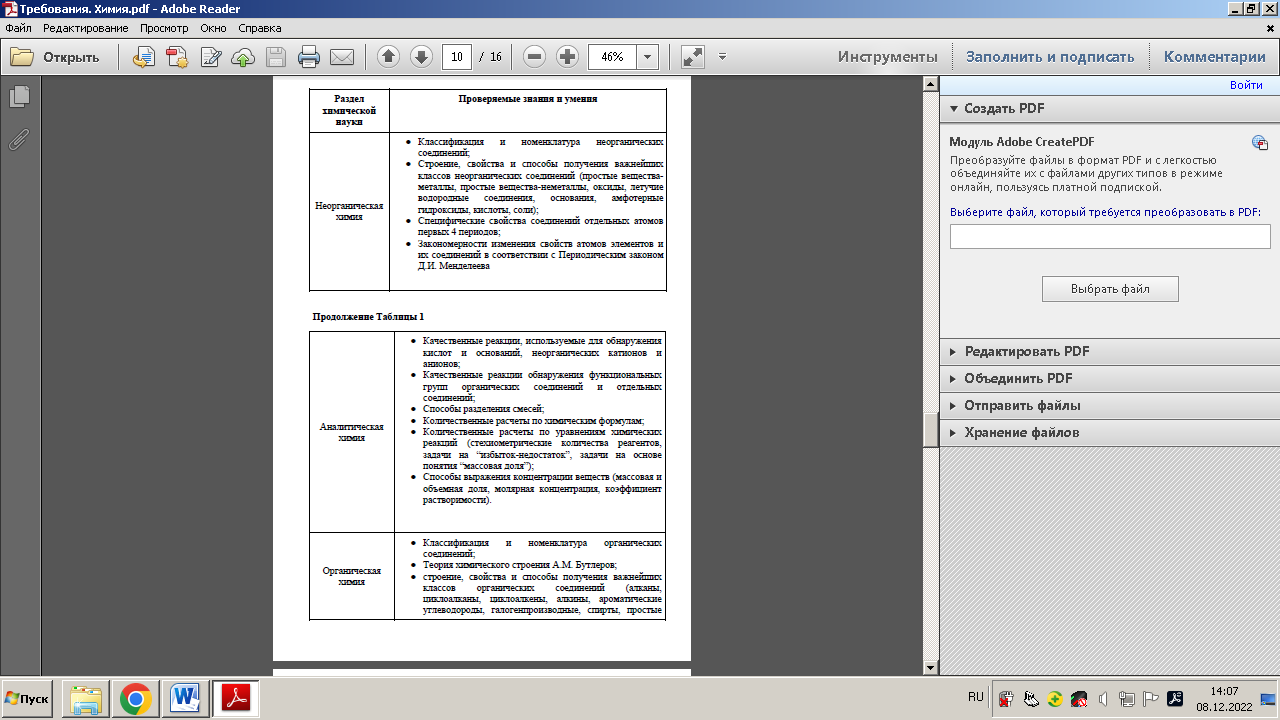 Учителю химии учесть все недостатки при подготовке учащихся к муниципальному этапу олимпиад в следующем учебном годуПроводить систематическую работу по подготовке к олимпиадам на уроке через задания олимпиадного уровняИспользовать во внеклассной работе различные виды викторин, конкурсов, повышающих кругозор учащихсяРуководителю МК ЕМН провести заседание МК, с целью анализа результатов олимпиад по предметам ЕННРуководитель МК                                Ширшонкова Е.Н.Аналитическая справка об участии во II (муниципальном) этапе Всероссийской олимпиады школьников по английскому языку в 2021-2022 уч. году		В Советском городском округе в олимпиаде по английскому языку  приняли участие 64 человека. Из них количество учащихся нашего лицея составило: 16 участников (25% - от всех участников олимпиады).Результаты олимпиады по английскому  языку за 2022-2023 учебный годСводная таблица количественных показателей участия в олимпиаде по английскому  языку за  2022-2023 уч. годСогласно, предоставленной формуле Черевичкиной И.Н., так как по английскому  языку нет учащихся, которые бы набрали 0 баллов, то результативность составила 100%. Цель Муниципального этапа олимпиады: Основными задачами проведения школьного и муниципального этапов Всероссийской олимпиады школьников по английскому языку являются:стимулирование интереса учащихся к изучению английского языка, в том числе к научно- исследовательской деятельности;выявление и развитие у обучающихся творческих способностей;формирование мотивации к приобретению систематических знаний по английскому  языку;отбор обучающихся, которые будут представлять свое учебное заведение на последующих этапах Олимпиады;повышение качества образованияВ комплект олимпиадных  заданий для 7-8 классов и для 9-11 классов (темы «Выдающиеся  личности. Искусство. Кино ») включены :- задания понимания устной речи (Listening);  задания понимания письменной речи (Reading); лексико-грамматический тест (Use of English);  задания письменной речи (Writing); задания устной речи (Speaking). 	Муниципальный этап Олимпиады состоит из двух туров: теоретического и устного.Критерии оценки участников муниципального этапов Олимпиады по английскому  языку определяются в зависимости от сложности задания. Для задач теоретического тура определяется одинаковое максимально возможное количество баллов за полностью правильный ответ. Задания  устного тура (14 баллов).Выводы и рекомендации:Учителю английского языка учесть все недостатки при подготовке учащихся к муниципальному этапу олимпиад в следующем учебном годуПроводить систематическую работу по подготовке к олимпиадам на уроке через задания олимпиадного уровняИспользовать во внеклассной работе различные виды викторин, конкурсов, повышающих кругозор учащихсяРуководителю МК провести заседание МК, с целью анализа результатов олимпиад по предметам гуманитарного направления.Руководитель МК                                                        Сидоренко Т.В.Аналитическая справка об участии во II (муниципальном) этапе Всероссийской олимпиады школьников по географии в 2022-2023 уч. году	В Советском городском округе в олимпиаде по географии  приняли участие 104 человека. Из них количество учащихся нашего лицея составило: 9 участников (8,7% - от всех участников олимпиады).Результаты олимпиады по географии за 2022-2023 учебный годСводная таблица количественных показателей участия в олимпиаде по географии за  2022-2023 уч. годЦель Муниципального этапа олимпиады: популяризация географической науки, пропаганда географии как науки и географического образованияОсновными задачами проведения школьного и муниципального этапов Всероссийской олимпиады школьников по географии являются:   стимулирование интереса учащихся к географии, в том числе к научно- исследовательской деятельности;   выявление и развитие у обучающихся творческих способностей в области географии;формирование мотивации к приобретению систематических знаний в области географии;отбор обучающихся, которые будут представлять свое учебное заведение на последующих этапах Олимпиады;повышение качества географического образованияВ комплект олимпиадных  заданий для 7 класса, наряду с задачами по курсу «География материков и океанов», изучаемом в данном классе, включены  задачи из варианта для 6 класса, а для 9 класса (тема «География России. Население и хозяйство») – из вариантов для 6, 7, 8 классов, для учащихся 10-11 классов, включены задания из программы 8-9 класса. Задачи, построенные на краеведческом материале, стали традиционно  хорошим дополнением и прекрасной возможностью для обучающихся перенести полученные теоретические знания на знакомую территорию, а также изучить географические явления на локальном уровнеВ задания муниципального этапа Олимпиады для всех параллелей включены вопросы на географическую эрудицию – знание участниками географической номенклатуры (названий и местоположения различных природных и социально-экономических объектов, стран мира и т.д.).В комплект заданий входят также задания, требующие понимания основных географических закономерностей, проверяющие умение делать логические выводы и прослеживать причинно-следственные связи, обобщать и систематизировать ранее полученные знания.      Муниципальный этап Олимпиады состоит из двух туров: теоретического (тестового) и аналитического.Критерии оценки участников муниципального этапов Олимпиады по географии определяются в зависимости от сложности задания. Для задач теоретического тура определяется одинаковое максимально возможное количество баллов за полностью правильный ответ. Задания  аналитического тура имеют разный уровень сложности, то они могут быть оценены разным максимально возможным количеством баллов (в большинстве случаев от 5 до 20).Выводы и рекомендации:Учителю географии учесть все недостатки при подготовке учащихся к муниципальному этапу олимпиад в следующем учебном годуПроводить систематическую работу по подготовке к олимпиадам на уроке через задания олимпиадного уровняИспользовать во внеклассной работе различные виды викторин, конкурсов, повышающих кругозор учащихсяРуководителю МК провести заседание МК, с целью анализа результатов олимпиад по предметам ЕННРуководитель МК                                                      Ширшонкова Е.Н.Аналитическая справка об участии во II (муниципальном) этапе Всероссийской олимпиады школьников по математике  в 2022-2023 уч. году	В Советском городском округе в олимпиаде по математике приняли участие __ человек. Из них количество учащихся нашего лицея составило: 11 участников (18,2% - от всех участников олимпиады).Результаты олимпиады по математике за 2022-2023 учебный годСводная таблица количественных показателей участия в олимпиаде по математике за  2022-2023 уч. годЦель Муниципального этапа олимпиады: популяризация математики и математических знаний, установить уровень подготовки учащихся всего региона, определить направления работы с одаренными школьниками в регионе.Одной из важнейших задач Олимпиады на начальных этапах является выявление и развитие у обучающихся творческих способностей и интереса к математике и научной (научно-исследовательской) деятельности, формирование мотивации к систематическим занятиям математикой на кружках и факультативах, повышение качества математического образования.Принципы составления олимпиадных заданий и формирования комплектов олимпиадных заданий для муниципального этапаЗадания муниципального этапа олимпиады должны удовлетворять следующим требованиям: 1. Задания должны носить творческий характер и проверять не степень усвоения участником олимпиады различных разделов школьной математики, а его способность к нахождению решений новых для него задач. Большая часть заданий должна включать в себя элементы (научного) творчества. 2. В задания нельзя включать задачи по разделам математики, не изученным в соответствующем классе к моменту проведения олимпиады. 3. Задания олимпиады должны быть различной сложности для того, чтобы, с одной стороны, предоставить большинству Участников возможность выполнить наиболее простые из них, с другой стороны, достичь одной из основных целей олимпиады4. В задания должны включаться задачи, имеющие привлекательные, запоминающиеся формулировки. 5. Формулировки задач должны быть корректными, четкими и понятными для участников. Задания не должны допускать неоднозначности трактовки условий. Задания не должны включать термины и понятия, не знакомые учащимся данной возрастной категории. 6. Вариант по каждому классу должен включать в себя 4-6 задач. Тематика заданий должна быть разнообразной, по возможности охватывающей все разделы школьной математики: арифметику, алгебру, геометрию. Варианты также должны включать в себя логические задачи (в среднем звене школы), комбинаторикуВыводы и рекомендации:Учителям математики учесть все недостатки при подготовке учащихся к муниципальному этапу олимпиад в следующем учебном годуПроводить систематическую работу по подготовке к олимпиадам на уроке через задания олимпиадного уровняИспользовать во внеклассной работе различные виды викторин, конкурсов, повышающих кругозор учащихсяРуководителю МК провести заседание МК, с целью анализа результатов олимпиад по предметам ЕМНРуководитель МК                                                        Ширшонкова Е.Н.Аналитическая справка об участии во II (муниципальном) этапе Всероссийской олимпиады школьников по МХК в 2022-2023 уч. году	В Советском городском округе в олимпиаде по МХК приняли участие 33 человека. Из них количество учащихся нашего лицея составило: 12 участников (36,4% - от всех участников олимпиады).Результаты олимпиады по МХК за 2022-2023 учебный годСводная таблица количественных показателей участия в олимпиаде по географии за  2022-2023 уч. годСогласно, предоставленной формуле Черевичкиной И.Н., так как по МХК есть 1 учащийся, который набрал 0 баллов, то результативность составила 99,9%. Цель Муниципального этапа олимпиады: актуализация знаний по мировой художественной культуре, пробуждение интереса к её аспектам, развитие эмоциональноценностного отношения к миру, человеку и собственному творчеству; пробуждение интереса к социализации творческих инициатив (социокультурная адаптация школьников); выявление необходимых условий для удовлетворения познавательных и творческих устремлений обучающихся.Основными задачами муниципального этапа олимпиады являются:формирование и закрепление интереса способных к изучению МХКобучающихся к регулярным дополнительным занятиям по истории и теорииискусства; активизировать внимание школьников к окружающим объектам культуры, сфере их деятельности;спровоцировать творческую инициативу для взаимодействия с ними;выявить понимание у участников своей сопричастности к мировомукультурному процессу.На муниципальном этапе олимпиады при оценивании выполнения олимпиадных заданий учитываются следующие критерии:глубина и широта понимания вопроса: логичное и оправданное расширение     ответа на поставленный вопрос с использованием внепрограммного                материала;своеобразие подхода к раскрытию темы и идеи анализируемого произведения искусства (нахождение оправданно оригинальных критериев для систематизации предложенного материала);знание специальных терминов и умение ими пользоваться;знание имён авторов, названий произведений искусства, места их нахождения;умение проводить художественный анализ произведения искусства;умение соотносить характерные черты произведения искусства со временем его создания, чертами культурно-исторической эпохи, направления или течения в искусстве;умение хронологически соотносить предлагаемые произведения искусства;умение проводить сравнительный анализ двух или нескольких произведений искусства (в том числе разных видов искусств);логичность изложения ответа на поставленный вопрос;аргументированность излагаемой в ответе позиции: приведение фактов, имён, названий, точек зрения;умение передавать свои впечатления от произведения искусства (лексический запас, владение стилями);грамотность изложения: отсутствие грубых речевых, грамматических,стилистических, орфографических (особенно в терминах, названиях жанров, направлений, произведений искусства, именах их авторов), пунктуационных ошибок;наличие или отсутствие фактических ошибок.Выводы и рекомендации:Учителю музыки и ИЗО учесть все недостатки при подготовке учащихся к муниципальному этапу олимпиад в следующем учебном годуПроводить систематическую работу по подготовке к олимпиадам на уроке через задания олимпиадного уровняИспользовать во внеклассной работе различные виды викторин, конкурсов, повышающих кругозор учащихсяРуководителю МК провести заседание МК, с целью анализа результатов олимпиад по предметам ЭНРуководитель МК                                                        Горецкая Е.В.Аналитическая справка об участии во II (муниципальном) этапе Всероссийской олимпиады школьников по ОБЖ в 2022-2023 уч. году	В Советском городском округе в олимпиаде по ОБЖ приняли участие 28 человека. Из них количество учащихся нашего лицея составило: 10 участников (35,7% - от всех участников олимпиады).Результаты олимпиады по ОБЖ за 2022-2023 учебный годСводная таблица количественных показателей участия в олимпиаде по ОБЖ за  2022-2023 уч. годСогласно, предоставленной формуле Черевичкиной И.Н., так как по ОБЖ нет учащийся, который набрал 0 баллов, то результативность составила 100%. Цель Муниципального этапа олимпиады: популяризация основ безопасности и  жизнедеятельности человека, пропаганда научных знаний по проблемам безопасности и защиты личности, общества, государства; ценностного отношения к человеческой жизни и здоровью; уважения к героическому наследию России, ее государственной символике; патриотизма и чувства долга по защите Отечества.Основными задачами проведения школьного и муниципального этапов Всероссийской олимпиады школьников по ОБЖ являются:определение уровня теоретической и практической подготовленности участников олимпиады, обеспечивающей успешные действия при решении вопросов личной и общественной безопасности, умений оказания само- и взаимопомощи, систематизировать знания по вопросам безопасности жизнедеятельности и эффективно применять их в повседневной жизни; развитие бдительности, осмотрительности, разумной осторожности и педагогической ориентированности (установки) на выявление и принятие во внимание различных негативных факторов при оценке угроз и опасностей и преодоление их трудностей; совершенствование правового, нравственного, эстетического и экономического понимания задач безопасности жизнедеятельности; формирование взглядов, убеждений, идеалов жизненной позиции, согласующихся с Декларацией прав человека и Стратегией национальной безопасности Российской Федерации; формирование общественного мнения в поддержке всероссийской олимпиады школьников по ОБЖ и вовлечения в нее возможно большего числа обучающихся образовательных организаций Российской Федерации. Выводы и рекомендации:Учителю ОБЖ учесть все недостатки при подготовке учащихся к муниципальному этапу олимпиад в следующем учебном годуПроводить систематическую работу по подготовке к олимпиадам на уроке через задания олимпиадного уровняИспользовать во внеклассной работе различные виды мероприятий, конкурсов, повышающих кругозор учащихсяУсилить практическую направленность преподавания курса ОБЖ с учётом результатов участия в олимпиаде. Качественно подходить к отбору кандидатов для олимпиады муниципального тура.Руководитель МК                                                        Горецкая Е.В.Аналитическая справка об участии во II (муниципальном) этапе Всероссийской олимпиады школьников по Технологии в 2022-2023 уч. году	В Советском городском округе в олимпиаде по Технологии приняли участие 9 человека. Из них количество учащихся нашего лицея составило: 3 участников (33,3% - от всех участников олимпиады).Результаты олимпиады по Технологии за 2022-2023 учебный годСводная таблица количественных показателей участия в олимпиаде по технологии за 2022-2023 уч. годСогласно, предоставленной формуле Черевичкиной И.Н., так как по Технологии нет учащийся, которые набрали 0 баллов, то результативность составила 100%. Цель Муниципального этапа олимпиады: актуализация знаний по технологии и пробуждение интереса к ее аспектам; Основными задачами проведения школьного и муниципального этапов Всероссийской олимпиады школьников по Технологии являются:создание необходимых условий для выявления и развития у учащихся творческих способностей и интереса к научно-исследовательской деятельности;создание необходимых условий для поддержки одаренных детей;активизация работы внеурочной деятельности и других форм внеклассной и внешкольной работы с учащимися; оказание помощи старшеклассникам в профессиональном самоопределении.Олимпиадные задания всегда выходят за рамки учебной программы и рассчитаны на детей, которые самостоятельно способны решать задания сложные, нестандартные, творческие. Но именно таким образом, выявляется группа одарённых детей, показывающих высокие результаты в одной или нескольких олимпиадах.Выводы и рекомендации:Учителю Технологии учесть все недостатки при подготовке учащихся к муниципальному этапу олимпиад в следующем учебном годуПроводить систематическую работу по подготовке к олимпиадам на уроке через задания олимпиадного уровняИспользовать во внеклассной работе различные виды мероприятий, конкурсов, повышающих кругозор учащихсяПродолжить целенаправленную работу с одарёнными детьми, в том числе через индивидуальные занятия;Продолжить работу по развитию навыков исследовательской работы.Руководитель МК                                                        Горецкая Е.В.Аналитическая справка об участии во II (муниципальном) этапе Всероссийской олимпиады школьников по биологии в 2022-2023 уч. году	В Советском городском округе в олимпиаде по биологии  приняли участие ____ человек. Из них количество учащихся нашего лицея составило: 27 участника (28,5 % - от всех участников олимпиады).Результаты олимпиады по биологии за 2022-2023 учебный годСводная таблица количественных показателей участия в олимпиаде по биологии за  2022-2023 уч. годЦель Муниципального этапа олимпиады: Олимпиада призвана развить познавательные и творческие способности школьников, привлечь их в мир науки, поддержать наиболее подготовленных и талантливых учащихся, которые хотели бы овладеть естественнонаучными специальностями и получить качественное профессиональное образование,    стимулирование интереса учащихся к биологии, в том числе к научно- исследовательской деятельности;Задачи:  выявление и развитие у обучающихся творческих способностей в области биологии;формирование мотивации к приобретению систематических знаний в области биологии;отбор обучающихся, которые будут представлять свое учебное заведение на последующих этапах Олимпиады;повышение качества образования        Муниципальный этап олимпиады проводится организаторами в один тур, который носит теоретический характер. В основе содержания олимпиадных заданий муниципального этапов должны лежать образовательные программы основного общего и среднего общего образования, разработанные на основании действующих нормативных документов, регламентирующих организацию учебно-воспитательного процесса в образовательных организациях, на базе которых обучаются участники олимпиады. Содержание олимпиадных заданий должно проверять не только предметные знания школьников по биологии, но и их умение решать различные прикладные биологические задачи в т.ч. на метапредметном уровне.       В содержание заданий муниципального этапа по каждой параллели включаются задания, охватывающие блоки содержания не только по темам, изучаемым в данном классе, но и блоки содержания из предыдущих классов.Примерное распределение основных блоков содержания по классам представлено в таблице 1.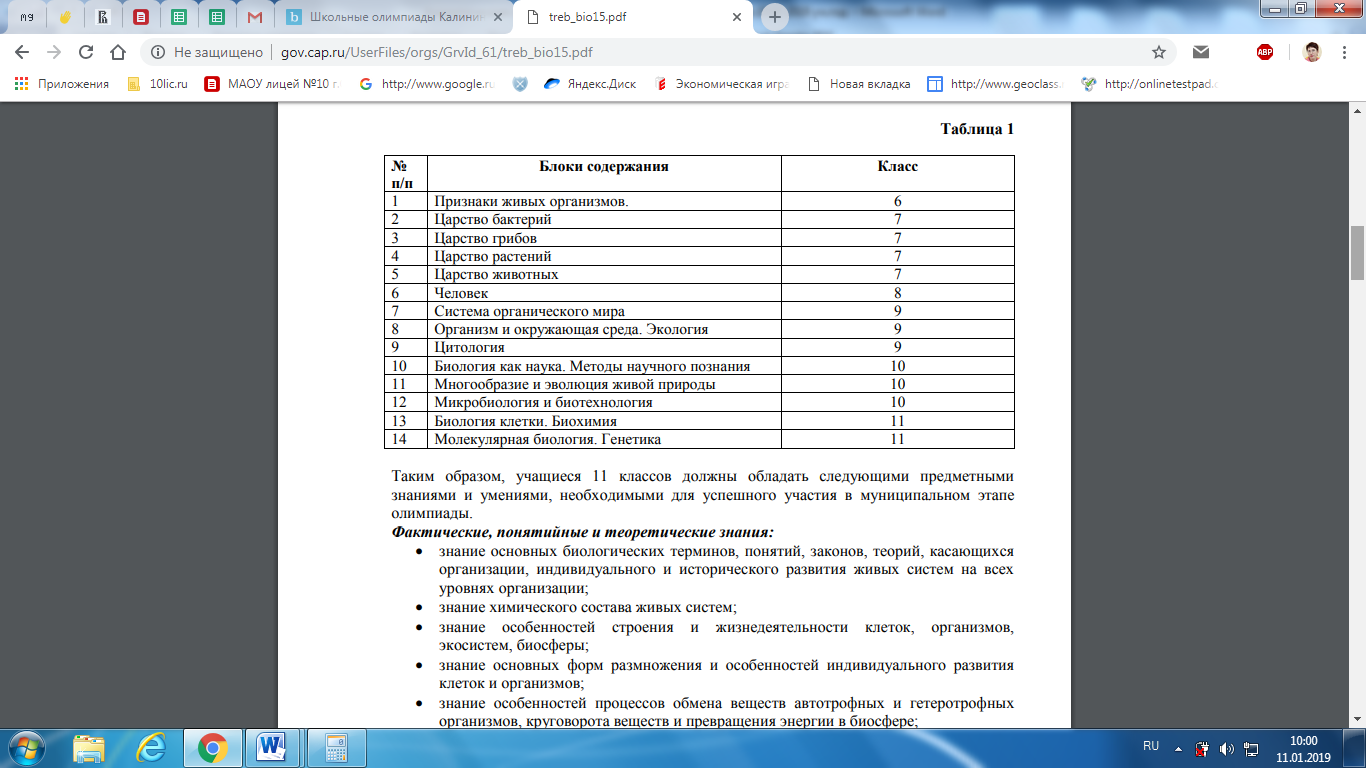     Таким образом, учащиеся 11 классов должны обладать следующими предметными знаниями и умениями, необходимыми для успешного участия в муниципальном этапе олимпиады. Фактические, понятийные и теоретические знания:  знание основных биологических терминов, понятий, законов, теорий, касающихся организации, индивидуального и исторического развития живых систем на всех уровнях организации;  знание химического состава живых систем;  знание особенностей строения и жизнедеятельности клеток, организмов, экосистем, биосферы;  знание основных форм размножения и особенностей индивидуального развития клеток и организмов;  знание особенностей процессов обмена веществ автотрофных и гетеротрофных организмов, круговорота веществ и превращения энергии в биосфере;  знание общих принципов наследования признаков организмами  знание основных закономерностей изменчивости организмов, особенностей проявления и значения в эволюционном процессе;  знание экологических факторов, экологических ниш организмов, их взаимоотношений в биоценозе,  знание доказательств, движущих сил, направлений эволюции организмов. Умения классифицировать и систематизировать:  распознавать основные систематические группы организмов по их описанию;  устанавливать признаки усложнения организмов. Умения применять биологические знания, используя алгоритмы:  устанавливать нуклеотидную последовательность в ДНК и РНК,  устанавливать типы скрещивания и решать генетические задачи;  составлять схемы цепей питания. Умения устанавливать причинно-следственные связи между:  строением и функциями органоидов клетки;  особенностями строения и образом жизни организмов;  средой обитания и приспособленностью организмов;  факторами и результатами эволюции. Умения распознавать и определять, сравнивать и сопоставлять:  распознавать и сравнивать особенности строения и жизнедеятельности различных типов клеток, организмов;  распознавать и сравнивать типы и фазы деления клеток;  сравнивать и сопоставлять различные виды биоценозов,  сравнивать и сопоставлять различные пути и направления эволюции;  распознавать и сравнивать признаки усложнения основных групп организмов,  определять и сравнивать ароморфозы, идиоадаптации и дегенерации в различных группах организмов. Системные (интегративные) знания и умения:  знание сущности биологических явлений, их закономерностей;  умение устанавливать межпредметные связи с курсом химии, географии;  умение оценивать последствия деятельности человека в природе;  умение выделять общее и главное для характеристики процессов и явлений.Выводы и рекомендации:Учителям биологии учесть все недостатки при подготовке учащихся к муниципальному этапу олимпиад в следующем учебном годуПроводить систематическую работу по подготовке к олимпиадам на уроке через задания олимпиадного уровняИспользовать во внеклассной работе различные виды викторин, конкурсов, повышающих кругозор учащихсяРуководителю МК провести заседание МК, с целью анализа результатов олимпиад по предметам ЕННРуководитель МК                                                  Ширшонкова Е.Н.Аналитическая справка об участии во II (муниципальном) этапе Всероссийской олимпиады школьников по физической культуре в 2022-2023 уч. году	В Советском городском округе в олимпиаде по физической культуре приняли участие 76 человека. Из них количество учащихся нашего лицея составило: 24 участника (31,6 % - от всех участников олимпиады).Результаты олимпиады по физической культуре за 2022-2023 учебный годСводная таблица количественных показателей участия в олимпиаде по физической культуре за 2022-2023 уч. годСогласно, предоставленной формуле Черевичкиной И.Н., так как по физической культуре нет учащихся, которые бы набрали 0 баллов, то результативность составила 100%. Цель Муниципального этапа олимпиады: популяризация основ здорового образа жизни и физического развития личности, ценностного отношения к жизни и здоровью. Основными задачами проведения школьного и муниципального этапов Всероссийской олимпиады школьников по физической культуре являются:определение уровня теоретической и практической подготовленности участников олимпиады является оптимизация физического развития человека;всестороннего совершенствования свойственных каждому физических качеств и связанных с ними способностей в единстве с воспитанием духовных и нравственных качеств, характеризующих активную личность;всестороннего совершенствования свойственных каждому физических качеств и связанных с ними способностей в единстве с воспитанием духовных и нравственных качеств, характеризующих общественно активную личность;оптимальное развитие физических качеств;укрепление и сохранение здоровья, а также закаливание организма;совершенствование телосложения и гармоничное развитие физиологических функций;Выводы и рекомендации:Учителю физической культуры учесть все недостатки при подготовке учащихся к муниципальному этапу олимпиад в следующем учебном годуПроводить систематическую работу по подготовке к олимпиадам на уроке через задания олимпиадного уровняИспользовать во внеклассной работе различные виды спортивных мероприятий, соревнований, повышающих кругозор учащихсяУсилить практическую направленность преподавания курса физической культуры с учётом результатов участия в олимпиаде. Качественно подходить к отбору кандидатов для олимпиады муниципального тура.Руководитель МК                                                  Горецкая Е.В.Аналитическая справка об участии во II (муниципальном) этапе Всероссийской олимпиады школьников по экологии в 2022-2023 уч. году	В Советском городском округе в олимпиаде по экологии  приняли участие ____ человек. Из них количество учащихся нашего лицея составило: 51 участника (28,5 % - от всех участников олимпиады).Результаты олимпиады по экологии за 2022-2023 учебный годСводная таблица количественных показателей участия в олимпиаде по экологии за  2022-2023 уч. годМуниципальный этап всероссийской Олимпиады школьников по экологии проводится в один теоретический письменный тур по разработанным региональными предметно-методическими комиссиями олимпиады заданиям, основанным на содержании образовательных программ основного общего и среднего общего образования углублённого уровня и соответствующей направленности (профиля). Цель Муниципального этапа всероссийской Олимпиады школьников – определение теоретической подготовленности конкурсантов     На выполнение заданий муниципального этапа отводится 120 минут. Теоретический письменный тур проводится в трёх возрастных параллелях (7-8 классы, 9 класс, 10-11 классы).   Основу теоретического тура муниципального этапа Олимпиады по экологии 2022-2023 учебного года составляют задачи разных типов. Типы и количество задач в комплекте заданий: - для 7-8 классов. Задание 1 – 14 задач закрытого типа (выбор одного правильного ответа из предложенных вариантов). Задание 2 - 5 задач открытого типа (выбор правильного утверждения («да» - «нет») с его последующим кратким обоснованием). Задание 3 – 5 задач на добавление пропущенного слова. Задание 4 - 3 задачи на «выбор одного правильного ответа из 4-х возможных с его обоснованием». - для 9 класса. Задание 1 – 13 задач закрытого типа (выбор одного правильного ответа из предложенных вариантов).Задание 2 - 6 задач открытого типа (выбор правильного утверждения («да» - «нет») с его последующим кратким обоснованием). Задание 3 – 5 задач на добавление пропущенного слова\аргумента. Задание 4 - 3 задачи на «выбор одного правильного ответа из 4-х возможных с его обоснованием». Задание 5 - 1 задание с требованием ответа на вопрос (вопрос, требующий объяснения ответа). - для 10-11 классов. Задание 1 – 13 задач закрытого типа (выбор одного правильного ответа из предложенных вариантов).Задание 3 – 5 задач на добавление пропущенного слова/аргумента. Задание 4 - 3 задачи на «выбор одного правильного ответа из 4-х возможных с его обоснованием». Задание 5 - 1 задание с требованием ответа на вопрос (вопрос, требующий объяснения ответа).Выводы и рекомендации:Учителям биологии учесть все недостатки при подготовке учащихся к муниципальному этапу олимпиад в следующем учебном годуПроводить систематическую работу по подготовке к олимпиадам на уроке через задания олимпиадного уровняИспользовать во внеклассной работе различные виды викторин, конкурсов, повышающих кругозор учащихсяРуководителю МК провести заседание МК, с целью анализа результатов олимпиад по предметам ЕННРуководитель МК                                                  Ширшонкова Е.Н.Аналитическая справка об участии во II (муниципальном) этапе Всероссийской олимпиады школьников по немецкому  языку в 2022-2023 уч. году		В Советском городском округе в олимпиаде по немецкому языку  приняли участие 14 человека. Из них количество учащихся нашего лицея составило: 1 участник (1% - от всех участников олимпиады).Результаты олимпиады по английскому  языку за 2022-2023 учебный годСводная таблица количественных показателей участия в олимпиаде по английскому  языку за  2022-2023 уч. годСогласно, предоставленной формуле Черевичкиной И.Н., так как по немецкому  языку нет учащихся, которые бы набрали 0 баллов, то результативность составила 100%. Цель Муниципального этапа олимпиады: Основными задачами проведения школьного и муниципального этапов Всероссийской олимпиады школьников по немецкому языку являются:стимулирование интереса учащихся к изучению английского языка, в том числе к научно- исследовательской деятельности;выявление и развитие у обучающихся творческих способностей;формирование мотивации к приобретению систематических знаний по немецкому языку;отбор обучающихся, которые будут представлять свое учебное заведение на последующих этапах Олимпиады;Выводы и рекомендации:Учителю немецкого языка учесть продолжить подготовку учащегося к региональному этапу олимпиад Проводить систематическую работу по подготовке к олимпиадам на уроке через задания олимпиадного уровняИспользовать во внеклассной работе различные виды викторин, конкурсов, повышающих кругозор учащихсяРуководителю МК провести заседание МК, с целью анализа результатов олимпиад по предметам гуманитарного направления.Руководитель МК                                                        Сидоренко Т.В.Аналитическая справка об участии во II (муниципальном) этапе Всероссийской олимпиады школьников по истории в 2022-2023 уч. году		Количество учащихся нашего лицея составило: 30 участников (25% - от всех участников олимпиады).Результаты олимпиады по английскому  языку за 2022-2023 учебный годСводная таблица количественных показателей участия в олимпиаде по истории за  2022-2023 уч. годСогласно, предоставленной формуле Черевичкиной И.Н., так как по английскому  языку нет учащихся, которые бы набрали 0 баллов, то результативность составила 100%. Олимпиада проводились с целью:– выявления творческих учащихся, умеющих применять знания в нестандартных ситуациях;– расширения кругозора детей;– побуждения учащихся искать (анализировать, применять) способы решения, обобщать существенные особенности объектов.Олимпиада проводилась тестированием. Из них 50% - общеобразовательная программа, 20% - вопросы повышенной сложности, 30%- задания на логическое мышление и умение сопоставлять события и даты.Выводы и рекомендации:Учителям истории  учесть все недостатки при подготовке учащихся к муниципальному этапу олимпиад в следующем учебном годуПроводить систематическую работу по подготовке к олимпиадам на уроке через задания олимпиадного уровняИспользовать во внеклассной работе различные виды викторин, конкурсов, повышающих кругозор учащихсяРуководителю МК провести заседание МК, с целью анализа результатов олимпиад по предметам гуманитарного направления.Руководитель МК                                                        Сидоренко Т.В.Аналитическая справка об участии во II (муниципальном) этапе Всероссийской олимпиады школьников по литературе в 2022-2023 уч. году		Количество учащихся нашего лицея составило: 25 участников (25% - от всех участников олимпиады).Результаты олимпиады по английскому  языку за 2022-2023 учебный годСводная таблица количественных показателей участия в олимпиаде по литераьуре за  2022-2023 уч. годСогласно, предоставленной формуле Черевичкиной И.Н., так как по литературе 3 учащихся, которые бы набрали 0 баллов, то результативность составила ниже  100%. Олимпиадные задания всегда выходят за рамки учебной программы и рассчитаны на детей, которые самостоятельно способны решать задания сложные, нестандартные, творческие. Но именно таким образом, выявляется группа одарённых детей, показывающих высокие результаты в одной или нескольких олимпиадах.На основании вышеизложенного, рекомендуется: продолжить целенаправленную работу с одарёнными детьми, в том числе через индивидуальные занятия; более активное использование олимпиадных заданий в учебном процессе;активнее привлекать обучающихся к использованию дополнительной литературы; продолжить работу по развитию навыков исследовательской работы.руководителю МК провести заседание МК, с целью анализа результатов олимпиад по предметам гуманитарного направления.Руководитель МК                                                        Сидоренко Т.В.Аналитическая справка об участии во II (муниципальном) этапе Всероссийской олимпиады школьников по обществознанию в 2022-2023 уч. году		Количество учащихся нашего лицея составило: 23 участников (25% - от всех участников олимпиады).Результаты олимпиады по английскому  языку за 2022-2023 учебный годСводная таблица количественных показателей участия в олимпиаде по английскому  языку за  2022-2023 уч. годСогласно, предоставленной формуле Черевичкиной И.Н., так как по английскому  языку нет учащихся, которые бы набрали 0 баллов, то результативность составила 100%. Выводы и рекомендации:Учителям по обществознанию учесть все недостатки при подготовке учащихся к муниципальному этапу олимпиад в следующем учебном годуПродолжить подготовку к олимпиаде  регионального уровняПроводить систематическую работу по подготовке к олимпиадам на уроке через задания олимпиадного уровняИспользовать во внеклассной работе различные виды викторин, конкурсов, повышающих кругозор учащихсяРуководителю МК провести заседание МК, с целью анализа результатов олимпиад по предметам гуманитарного направления.Руководитель МК                                                        Сидоренко Т.В.Аналитическая справка об участии во II (муниципальном) этапе Всероссийской олимпиады школьников по Праву в 2022-2023 уч. году		Количество учащихся нашего лицея составило: 20 участников (25% - от всех участников олимпиады).Результаты олимпиады по английскому  языку за 2022-2023 учебный годСводная таблица количественных показателей участия в олимпиаде по английскому  языку за  2022-2023 уч. годСогласно, предоставленной формуле Черевичкиной И.Н., так как один учащихся, набрал 0 баллов, то результативность составила ниже 100%. Олимпиадные задания были представлены следующими видами заданий: тестирование знаний (вопросы с одним и несколькими правильными вариантами ответов), определение принципа построения предложенных рядов, «исключение» лишнего ответа из предложенного ряда;  заполнение «пропусков» в ряду; обобщение  данные понятия в обществоведческий термин, решение правовой задачи.Выводы и рекомендации:Учителям по Праву учесть недостатки при подготовке учащихся к муниципальному этапу олимпиад в следующем учебном годуПроводить систематическую работу по подготовке к олимпиадам на уроке через задания олимпиадного уровняИспользовать во внеклассной работе различные виды викторин, конкурсов, повышающих кругозор учащихсяРуководителю МК провести заседание МК, с целью анализа результатов олимпиад по предметам гуманитарного направления.Руководитель МК                                                        Сидоренко Т.В.Аналитическая справка об участии во II (муниципальном) этапе Всероссийской олимпиады школьников по русскому  языку в 2022-2023 уч. году		Количество учащихся нашего лицея составило: 27 участников (25% - от всех участников олимпиады).Результаты олимпиады по русскому  языку за 2022-2023 учебный годСводная таблица количественных показателей участия в олимпиаде по русскому  языку за  2022-2023 уч. годСогласно, предоставленной формуле Черевичкиной И.Н., так как по русскому  языку нет учащихся, которые бы набрали 0 баллов, то результативность составила 100%. Выводы и рекомендации:Учителям по русскому  языку учесть недостатки при подготовке учащихся к муниципальному этапу олимпиад в следующем учебном годуПроводить систематическую работу по подготовке к олимпиадам на уроке через задания олимпиадного уровняИспользовать во внеклассной работе различные виды викторин, конкурсов, повышающих кругозор учащихсяРуководителю МК провести заседание МК, с целью анализа результатов олимпиад по предметам гуманитарного направления.Руководитель МК                                                        Сидоренко Т.В.ДиректорТ.Н. РазыграеваС приказом ознакомлены:Заместитель директора по УВР, учитель русского языка и литературыТ.А. КудрявцеваЗаместитель директора по УВРА.С. ЗубоваУчитель русского языка и литературыИ.В. АгееваУчитель музыкиЕ.В. ГорецкаяУчитель математикиН.Н. ДжафароваУчитель биологии, химииА.П. ЖдановаУчитель технологииА.Г. ЗинченкоУчитель математикиГ.Е. КалабинаУчитель английского языкаК.Р. КеропянУчитель изоН.В. КирсановаУчитель биологии, химииД.В. КошевецУчитель немецкого языкаА.О. КузьминаПедагог-психологА.Р. ОлишевскаяУчитель физики, информатикиО.Ф. ОлишевскийУчитель истории и обществознанияВ.В. ОсенниковУчитель информатикиТ.П. ПавловаУчитель русского языка и литературыК.О. ПорховниковаУчитель русского языка и литературыН.Р. СоломахаУчитель английского языкаА.А. УрсакийУчитель географииЕ.Н. ШиршонковаУчитель физической культурыВ.Э. ЮстУчитель математики и информатикиВ.О. ГридяевУчитель информатикиА.В. ГридяеваУчитель русского языка и литературыА.Р. МихайловаУчитель историиС.В. ЯновскийУчитель истории и обществознанияА.А. СеменовУчитель физкультурыД.П. ГрыдинУчитель химииИ.Н. ТелеуцаУчитель английского языкаТ.В. СидоренкоПриложение 1 к приказу МАОУ «Лицей №10» г.Советска от 13.12.2022 № УТВЕРЖДАЮДиректор МАОУ «Лицей №10»г.Советска____________Т.Н. Разыграева13 декабря 2022 г.ПредметМуниципальный этап 2022-2023Муниципальный этап 2022-2023Муниципальный этап 2022-2023Муниципальный этап 2022-2023Муниципальный этап 2022-2023Муниципальный этап 2022-2023Муниципальный этап 2022-2023Муниципальный этап 2022-2023ПредметВсего участниковВ том числеВ том числеВ том числеВ том числеВ том числеКоличество победителейКоличество призеровПредметВсего участников7 кл8 кл.9 кл.10 кл.11 кл.Количество победителейКоличество призеровАнглийский язык162352403Астрономия 100003700Биология2767617212География91103412Информатика 20001100Искусство (МХК)123621000История3053105712Литература 258343715Математика 114220301Немецкий язык20010110Обществознание 2307131214ОБЖ102304112Право 204326507Русский язык 279252906Технология 31002010Физика 123233100Физическая культура 247732505Химия 70022300Экология 51228162302Экономика 60002400ИТОГО32757515461104951ОУПобедителейВ т.ч.  9-11классПризеровВ т.ч.  9-11классМАОУ «Лицей №10» г.Советска965133№ п/пПредметМуниципальный  этап 2020-2021 уч.годМуниципальный  этап 2020-2021 уч.годМуниципальный  этап 2020-2021 уч.годМуниципальный  этап 2021-2022 уч.годМуниципальный  этап 2021-2022 уч.годМуниципальный  этап 2021-2022 уч.годМуниципальный  этап 2022-2023 уч.годМуниципальный  этап 2022-2023 уч.годМуниципальный  этап 2022-2023 уч.год№ п/пПредметКол-во участниковКол-во победителейКол-во призеровКол-во участниковКол-во победителейКол-во призеровКол-во участниковКол-во победителейКол-во призеров1Английский язык241980316032Астрономия90090010003Биология5932545121272124География8028129125Информатика8019012006Искусство (МХК)132690012007История3512211430128Литература3711190225159Математика32071200110110Немецкий язык122050251011Обществознание422152104231412ОБЖ11071316101213Право4111122010200714Русский язык33174404270615Технология30141031016Физика22031200120017Физическая культура21171706240518Химия220050070019Экология402112801510220Экономика16002000600ВСЕГО48117115331566327951БаллМестоФИОШколаКлассУчитель204Воищева Мария (призёр) МАОУ "Лицей №10" г. Советска7Кудрявцева Татьяна Александровна79Пильжис ЮлияМАОУ "Лицей №10" г. Советска7Кудрявцева Татьяна Александровна204Колокольчикова Татьяна (призёр)МАОУ "Лицей №10" г. Советска7Кудрявцева Татьяна Александровна204Соловьёва Кристина (призрёр)МАОУ "Лицей №10" г. Советска7Кудрявцева Татьяна Александровна88Безвербный ДаниилМАОУ "Лицей №10" г. Советска7Кудрявцева Татьяна Александровна79Рокка МиланаМАОУ "Лицей №10" г. Советска7Кудрявцева Татьяна Александровна117Яшина АлисаМАОУ "Лицей №10" г. Советска7Кудрявцева Татьяна Александровна610Лукьянова АленаМАОУ "Лицей №10" г. Советска7Кудрявцева Татьяна Александровна79Ивакина УльянаМАОУ "Лицей №10" г. Советска    8Агеева Ирина Валерьевна142Олишевская ДарьяМАОУ "Лицей №10" г. Советска8Агеева Ирина Валерьевна191Лисицкая София (победитель)МАОУ "Лицей №10" г. Советска8Агеева Ирина Валерьевна313Буринская АнастасияМАОУ "Лицей №10" г. Советска9Агеева Ирина Валерьевна412Болотова ТатьянаМАОУ "Лицей №10" г. Советска9Разумных Наталья Сергеевна109Захарова ВикторияМАОУ "Лицей №10" г. Советска9Разумных Наталья Сергеевна810Кутилкина ЕкатеринаМАОУ "Лицей №10" г. Советска9Агеева Ирина Валерьевна261Ляпустина Варвара (призёр)МАОУ "Лицей №10" г. Советска10Разумных Наталья Сергеевна95Павлинская ПолинаМАОУ "Лицей №10" г. Советска10Разумных Наталья Сергеевна47Булгаков ЕвгенийМАОУ "Лицей №10" г. Советска10Разумных Наталья Сергеевна73Мартынова АнгелинаМАОУ "Лицей №10" г. Советска11Соломаха Наталья Рудольфовна241Пашкова Александра (призёр)МАОУ "Лицей №10" г. Советска11Соломаха Наталья Рудольфовна44Перерва ДарьяМАОУ "Лицей №10" г. Советска11Соломаха Наталья Рудольфовна25Архипова ПолинаМАОУ "Лицей №10" г. Советска11Соломаха Наталья Рудольфовна00Мануйлова НадеждаМАОУ "Лицей №10" г. Советска11Соломаха Наталья Рудольфовна00Аксёнова ЛадаМАОУ "Лицей №10" г. Советска11Соломаха Наталья Рудольфовна00Борейко АринаМАОУ "Лицей №10" г. Советска11Соломаха Наталья РудольфовнаБаллы местоУчастникШколаКлассПреподаватель28,54Колокольчикова ТатьянаМАОУ "Лицей №10" г. Советска7Ширшонкова Елена Николаевна296Ивакина УльянаМАОУ "Лицей №10" г. Советска8Ширшонкова Елена Николаевна297Освальт ДианаМАОУ "Лицей №10" г. Советска10Ширшонкова Елена Николаевна422Ляпустина Варвара (призёр)МАОУ "Лицей №10" г. Советска10Ширшонкова Елена Николаевна345Чазов ВалерийМАОУ "Лицей №10" г. Советска10Ширшонкова Елена Николаевна631Никифоров Вадим (победитель)МАОУ "Лицей №10" г. Советска11Ширшонкова Елена Николаевна2210Архипова ПолинаМАОУ "Лицей №10" г. Советска11Ширшонкова Елена Николаевна415Макшанов Иван (призёр)МАОУ "Лицей №10" г. Советска11Ширшонкова Елена Николаевна2210Ковалева ЕленаМАОУ "Лицей №10" г. Советска11Ширшонкова Елена НиколаевнаБаллыУчастникШколаКлассПреподаватель16Тюрочкина Анна (призёр)МАОУ "Лицей №10" г. Советска7Гридяева Александра Вадимовна11Соловьёва КристинаМАОУ "Лицей №10" г. Советска7Гридяева Александра Вадимовна11Сафонова АнастасияМАОУ "Лицей №10" г. Советска7Гридяева Александра Вадимовна7Скурупскас ВладиславМАОУ "Лицей №10" г. Советска7Гридяева Александра Вадимовна5Гордеева ДарьяМАОУ "Лицей №10" г. Советска8Гридяева Александра Вадимовна7Кострова АнгелинаМАОУ "Лицей №10" г. Советска8Гридяева Александра Вадимовна15Курыжова Алина (призёр)МАОУ "Лицей №10" г. Советска8Гридяева Александра Вадимовна5Захарова ВикторияМАОУ "Лицей №10" г. Советска9Осенников Василий Васильевич7Архангельская ВалерияМАОУ "Лицей №10" г. Советска9Осенников Василий Васильевич14Яшунин МаксимМАОУ "Лицей №10" г. Советска10Осенников Василий Васильевич9Гармус ДейвидасМАОУ "Лицей №10" г. Советска10Осенников Василий Васильевич20Ляпустина Варвара (призёр)МАОУ "Лицей №10" г. Советска10Осенников Василий Васильевич5Фонарева КаринаМАОУ "Лицей №10" г. Советска10Осенников Василий Васильевич0Освальт ДианаМАОУ "Лицей №10" г. Советска10Осенников Василий Васильевич15Чазов Валерий (призёр)МАОУ "Лицей №10" г. Советска10Осенников Василий Васильевич15Мартынова Ангелина (призёр)МАОУ "Лицей №10" г. Советска11Осенников Василий Васильевич16Родина Марта (призёр)МАОУ "Лицей №10" г. Советска11Осенников Василий Васильевич16Алексеева Анастасия(призёр)МАОУ "Лицей №10" г. Советска11Осенников Василий Васильевич14Сивак ИринаМАОУ "Лицей №10" г. Советска11Осенников Василий Васильевич14Скрипко АнастасияМАОУ "Лицей №10" г. Советска11Осенников Василий ВасильевичБаллыУчастникШколаКлассПреподаватель16Красник ЭммаМАОУ "Лицей №10" г. Советска7Кошевец Дмитрий Владимирович11Безвербный ДаниилМАОУ "Лицей №10" г. Советска7Кошевец Дмитрий Владимирович11Олишевская ДарьяМАОУ "Лицей №10" г. Советска8Кошевец Дмитрий Владимирович7Козлов ДенисМАОУ "Лицей №10" г. Советска8Кошевец Дмитрий Владимирович5Чебаков НиколайМАОУ "Лицей №10" г. Советска8Кошевец Дмитрий Владимирович7Фонарева КаринаМАОУ "Лицей №10" г. Советска10Кошевец Дмитрий Владимирович15Михеева ЛианаМАОУ "Лицей №10" г. Советска11Кошевец Дмитрий Владимирович5Телеуца ДаниилМАОУ "Лицей №10" г. Советска10Кошевец Дмитрий Владимирович7Нечепоренко АлександрМАОУ "Лицей №10" г. Советска10Кошевец Дмитрий Владимирович14Фомичёв  ИльяМАОУ "Лицей №10" г. Советска10Кошевец Дмитрий ВладимировичБаллыместоУчастникШколаКлассПреподаватель111Яфаркин НикитаМАОУ "Лицей №10" г. Советска7Павлова Татьяна Петровна210Никитина НикаМАОУ "Лицей №10" г. Советска7Гридяева АлександраВадимовна232Рокка МиланаМАОУ "Лицей №10" г. Советска7Павлова Татьяна Петровна00Круглов МатвейМАОУ "Лицей №10" г. Советска7Гридяева АлександраВадимовна82Чебаков НиколайМАОУ "Лицей №10" г. Советска8Павлова Татьяна Петровна00Ивакина УльянаМАОУ "Лицей №10" г. Советска8Павлова Татьяна Петровна43Гулков ДмитрийМАОУ "Лицей №10" г. Советска9Павлова Татьяна Петровна44Лавров НикитаМАОУ "Лицей №10" г. Советска9Павлова Татьяна Петровна00Макшанов ИванМАОУ "Лицей №10" г. Советска11Джафарова Наталья Никлаевна00Силанова ВикторияМАОУ "Лицей №10" г. Советска11Джафарова Наталья Никлаевна00Нарочных АннаМАОУ "Лицей №10" г. Советска11Джафарова Наталья НиклаевнаБаллыместоУчастникШколаКлассПреподаватель2914Яшина АлисаМАОУ "Лицей №10" г. Советска7Керопян Карина Рафаэльевна2118Васильева МарияМАОУ "Лицей №10" г. Советска7Урсакий Алла Александровна2616Кострова АнгелинаМАОУ "Лицей №10" г. Советска8Сидоренко Татьяна Викторовна1719Гордеева ДарьяМАОУ "Лицей №10" г. Советска8Сидоренко Татьяна Викторовна513Артемьева ЗлатаМАОУ "Лицей №10" г. Советска8Титова Ольга Евгеньевна417Архангельская ВалерияМАОУ "Лицей №10" г. Советска9Урсакий Алла Александровна408ШуровМАОУ "Лицей №10" г. Советска9Керопян Карина Рафаэльевна3711РуденкоМАОУ "Лицей №10" г. Советска9Керопян Карина Рафаэльевна399ЯковлеваМАОУ "Лицей №10" г. Советска9Керопян Карина Рафаэльевна1820ГоловачМАОУ "Лицей №10" г. Советска9Сидоренко Татьяна Викторовна399КабановМАОУ "Лицей №10" г. Советска10Сидоренко Татьяна Викторовна454Булана МихаилМАОУ "Лицей №10" г. Советска10Сидоренко Татьяна Викторовна399КовалеваМАОУ "Лицей №10" г. Советска11Урсакий Алла Александровна2615КисловаМАОУ "Лицей №10" г. Советска11Сидоренко Татьяна Викторовна2416Нарочных АннаМАОУ "Лицей №10" г. Советска11Керопян Карина Рафаэльевна408КошевецМАОУ "Лицей №10" г. Советска11Сидоренко Татьяна ВикторовнаБаллыместоУчастникШколаКлассПреподаватель85СоловьёваМАОУ "Лицей №10" г. Советска7Жданова А.П.141КолокольчиковаМАОУ "Лицей №10" г. Советска7Жданова А.П.102ЧебаковМАОУ "Лицей №10" г. Советска8Жданова А.П.111ИвакинаМАОУ "Лицей №10" г. Советска8Жданова А.П.83АрхангельскаяМАОУ "Лицей №10" г. Советска9Кошевец  Д.В.131ЗагородняяМАОУ "Лицей №10" г. Советска9Кошевец  Д.В.74БуринскаяМАОУ "Лицей №10" г. Советска9Кошевец  Д.В.74БондаренкоМАОУ "Лицей №10" г. Советска9Кошевец  Д.В.74ХурамшинМАОУ "Лицей №10" г. Советска9Кошевец  Д.В.46ДидебашвилиМАОУ "Лицей №10" г. Советска9Кошевец  Д.В.92КутилкинаМАОУ "Лицей №10" г. Советска9Кошевец  Д.В.74ОсиповаМАОУ "Лицей №10" г. Советска9Кошевец  Д.В.106СамсоненковМАОУ "Лицей №10" г. Советска10Кошевец  Д.В.88ФонареваМАОУ "Лицей №10" г. Советска10Кошевец  Д.В.88БарткутеМАОУ "Лицей №10" г. Советска10Кошевец  Д.В.411ТелеуцаМАОУ "Лицей №10" г. Советска10Кошевец  Д.В.88СалтыковМАОУ "Лицей №10" г. Советска10Кошевец  Д.В.510АстапенкоМАОУ "Лицей №10" г. Советска10Кошевец  Д.В.69НечепоренкоМАОУ "Лицей №10" г. Советска10Кошевец  Д.В.212КлючеровМАОУ "Лицей №10" г. Советска10Кошевец  Д.В.411БрандтМАОУ "Лицей №10" г. Советска10Кошевец  Д.В.88ЮрьевМАОУ "Лицей №10" г. Советска10Кошевец  Д.В.69ФомичёвМАОУ "Лицей №10" г. Советска10Кошевец  Д.В.124ОсвальтМАОУ "Лицей №10" г. Советска10Кошевец  Д.В.411ШвецоваМАОУ "Лицей №10" г. Советска10Кошевец  Д.В.411ФедоришкинаМАОУ "Лицей №10" г. Советска10Кошевец  Д.В.411МамоновМАОУ "Лицей №10" г. Советска10Кошевец  Д.В.133ЧазовМАОУ "Лицей №10" г. Советска10Кошевец  Д.В.146МитяеваМАОУ "Лицей №10" г. Советска11Кошевец  Д.В.146МакшановМАОУ "Лицей №10" г. Советска11Кошевец  Д.В.416КапочюсМАОУ "Лицей №10" г. Советска11Кошевец  Д.В.911ГорбуноваМАОУ "Лицей №10" г. Советска11Кошевец  Д.В.416БорейкоМАОУ "Лицей №10" г. Советска11Кошевец  Д.В.614КовалёваМАОУ "Лицей №10" г. Советска11Кошевец  Д.В.137НикифоровМАОУ "Лицей №10" г. Советска11Кошевец  Д.В.911БессоновМАОУ "Лицей №10" г. Советска11Кошевец  Д.В.911СилановаМАОУ "Лицей №10" г. Советска11Кошевец  Д.В.183КлассенМАОУ "Лицей №10" г. Советска11Кошевец  Д.В.1010МартыноваМАОУ "Лицей №10" г. Советска11Кошевец  Д.В.165ВеселагинМАОУ "Лицей №10" г. Советска11Кошевец  Д.В.614НикитинаМАОУ "Лицей №10" г. Советска11Кошевец  Д.В.812КонюховаМАОУ "Лицей №10" г. Советска11Кошевец  Д.В.515ХоменкоМАОУ "Лицей №10" г. Советска11Кошевец  Д.В.1010ЧекмарёвМАОУ "Лицей №10" г. Советска11Кошевец  Д.В.614СивакМАОУ "Лицей №10" г. Советска11Кошевец  Д.В.713РазинаМАОУ "Лицей №10" г. Советска11Кошевец  Д.В.1010ВольфМАОУ "Лицей №10" г. Советска11Кошевец  Д.В.218БельченкоМАОУ "Лицей №10" г. Советска11Кошевец  Д.В.713БлохинаМАОУ "Лицей №10" г. Советска11Кошевец  Д.В.1010АрхиповаМАОУ "Лицей №10" г. Советска11Кошевец  Д.В.137МихееваМАОУ "Лицей №10" г. Советска11Кошевец  Д.В.БаллыЗанятое местоУчастникШколаКлассПреподаватель74,628Шурова МАОУ "Лицей №10" г. Советска7Юст В.Э.76,447ПлюшкисМАОУ "Лицей №10" г. Советска7Юст В.Э.63,5516Красникова МАОУ "Лицей №10" г. Советска7Юст В.Э.70,9112Соловьева МАОУ "Лицей №10" г. Советска7Юст В.Э.72,099Яшина МАОУ "Лицей №10" г. Советска7Юст В.Э.62,3117Колокольчикова МАОУ "Лицей №10" г. Советска7Юст В.Э.72,0310Артемьева МАОУ "Лицей №10" г. Советска8Грыдин Д.П.81,422Мамонова МАОУ "Лицей №10" г. Советска8Юст В.Э.82,084Швецова  МАОУ "Лицей №10" г. Советска10Юст В.Э.83,902Пашкова  МАОУ "Лицей №10" г. Советска11Юст В.Э.81,635Житникова  МАОУ "Лицей №10" г. Советска11Юст В.Э.82,443Конюхова МАОУ "Лицей №10" г. Советска11Юст В.Э.80,436Капочюс  МАОУ "Лицей №10" г. Советска11Юст В.Э.БаллыЗанятое местоУчастникШколаКлассПреподаватель72,809Шумков  МАОУ "Лицей №10" г. Советска8Юст В.Э. 75,736Жаворонков МАОУ "Лицей №10" г. Советска8Юст В.Э. 69,1810Ивакин МАОУ "Лицей №10" г. Советска8Грыдин Д.П.73,068Юодвиршис  МАОУ "Лицей №10" г. Советска8Грыдин Д.П.61,6119Козлов МАОУ "Лицей №10" г. Советска8Юст В.Э. 76,545Скурупскас  МАОУ "Лицей №10" г. Советска7Юст В.Э. 64,2014Веселагин  МАОУ "Лицей №10" г. Советска11Грыдин Д.П.51,5818Фомичев  МАОУ "Лицей №10" г. Советска10Грыдин Д.П.71,675Печерский  МАОУ "Лицей №10" г. Советска9Юст В.Э.70,956Королев  МАОУ "Лицей №10" г. Советска9Юст В.Э. 67,4910Вылегжанин  МАОУ "Лицей №10" г. Советска9Юст В.Э. БаллыместоУчастникШколаКласс21,51ВоищеваМАОУ "Лицей №10" г. Советска78,511ДейчМАОУ "Лицей №10" г. Советска7173БезвербныйМАОУ "Лицей №10" г. Советска7119КрасникМАОУ "Лицей №10" г. Советска710,59АнтиповаМАОУ "Лицей №10" г. Советска7164ПоплавскаяМАОУ "Лицей №10" г. Советска79,510КостроваМАОУ "Лицей №10" г. Советска8183МадлейМАОУ "Лицей №10" г. Советска813,57ГордееваМАОУ "Лицей №10" г. Советска86,512ХалиловМАОУ "Лицей №10" г. Советска812,58НикитинМАОУ "Лицей №10" г. Советска8911КажданМАОУ "Лицей №10" г. Советска88,511ЗюзюкинМАОУ "Лицей №10" г. Советска8246ДидебашвилиМАОУ "Лицей №10" г. Советска917,511ЗагородняяМАОУ "Лицей №10" г. Советска933,51ШуровМАОУ "Лицей №10" г. Советска923,56ГоловачМАОУ "Лицей №10" г. Советска922,57СуховМАОУ "Лицей №10" г. Советска922,57КоралькоМАОУ "Лицей №10" г. Советска925,57ТилюковичМАОУ "Лицей №10" г. Советска1038,53НикифоровМАОУ "Лицей №10" г. Советска1135,55КлассенМАОУ "Лицей №10" г. Советска11393НемченкоМАОУ "Лицей №10" г. Советска11384БессоновМАОУ "Лицей №10" г. Советска112612СилановаМАОУ "Лицей №10" г. Советска11356МартыноваМАОУ "Лицей №10" г. Советска1135,55МакшановМАОУ "Лицей №10" г. Советска11БаллыместоУчастникШколаКлассПреподаватель50,25БезвербныйМАОУ "Лицей №10" г. Советска7Зинченко А.Г.41,452ЯшунинМАОУ "Лицей №10" г. Советска10Зинченко А.Г.74,751КлючеровМАОУ "Лицей №10" г. Советска10Зинченко А.Г.БаллыЗанятое местоУчастникШколаКлассПреподаватель2414БелавинМАОУ "Лицей №10" г. Советска7Яновский С.В.2712СавенкоМАОУ "Лицей №10" г. Советска7Яновский С.В.2811КрасникМАОУ "Лицей №10" г. Советска7Яновский С.В.1917БезвербныйМАОУ "Лицей №10" г. Советска7Яновский С.В.2811СоловьеваМАОУ "Лицей №10" г. Советска7Яновский С.В.332ЧебаковМАОУ "Лицей №10" г. Советска8Яновский С.В.917КостроваМАОУ "Лицей №10" г. Советска8Яновский С.В.1612ИвакинаМАОУ "Лицей №10" г. Советска8Яновский С.В.243ВылегжанинМАОУ "Лицей №10" г. Советска9Осенников В.В.1410ДидебашвилиМАОУ "Лицей №10" г. Советска9Осенников В.В.215КоролевМАОУ "Лицей №10" г. Советска9Осенников В.В.1311ГохгелеринтМАОУ "Лицей №10" г. Советска9Осенников В.В.515БуринскаяМАОУ "Лицей №10" г. Советска9Осенников В.В.913АзаровМАОУ "Лицей №10" г. Советска9Осенников В.В.416СоболеваМАОУ "Лицей №10" г. Советска9Осенников В.В.1212БолотоваМАОУ "Лицей №10" г. Советска9Осенников В.В.177ОсиповаМАОУ "Лицей №10" г. Советска9Осенников В.В.814АгафоновМАОУ "Лицей №10" г. Советска9Осенников В.В.551БуланаМАОУ "Лицей №10" г. Советска10Осенников В.В.187ЛяпустинаМАОУ "Лицей №10" г. Советска10Осенников В.В.187ТерезаМАОУ "Лицей №10" г. Советска10Осенников В.В.158СтебляковаМАОУ "Лицей №10" г. Советска10Осенников В.В.216ОсвальтМАОУ "Лицей №10" г. Советска10Осенников В.В.184РодинаМАОУ "Лицей №10" г. Советска11Осенников В.В.391НикифоровМАОУ "Лицей №10" г. Советска11Осенников В.В.107ЦыгановаМАОУ "Лицей №10" г. Советска11Осенников В.В.146АлексееваМАОУ "Лицей №10" г. Советска11Осенников В.В.273ГутовскаяМАОУ "Лицей №10" г. Советска11Осенников В.В.107СкрипкоМАОУ "Лицей №10" г. Советска11Осенников В.В.155ЖужжинаМАОУ "Лицей №10" г. Советска11Осенников В.В.Баллы местоУчастникШколаКлассПреподаватель9,512Борзых МАОУ "Лицей №10" г. Советска7Кудрявцева  Т.А.148ВоищеваМАОУ "Лицей №10" г. Советска7Кудрявцева  Т.А.28,52Колокольчикова МАОУ "Лицей №10" г. Советска7Кудрявцева  Т.А.253Кузьмин МАОУ "Лицей №10" г. Советска7Кудрявцева  Т.А.139Поплавская МАОУ "Лицей №10" г. Советска7Кудрявцева  Т.А.3,518Рокка МАОУ "Лицей №10" г. Советска7Кудрявцева  Т.А.1012Сафонова МАОУ "Лицей №10" г. Советска7Кудрявцева  Т.А.1012Соловьёва МАОУ "Лицей №10" г. Советска7Кудрявцева  Т.А.14,57Тюрочкина МАОУ "Лицей №10" г. Советска7Кудрявцева  Т.А.214Артемьева МАОУ "Лицей №10" г. Советска8Разумных Н.С.301Ивакина МАОУ "Лицей №10" г. Советска8Агеева И.В.415БолотоваМАОУ "Лицей №10" г. Советска9Разумных Н.С.316Говбел МАОУ "Лицей №10" г. Советска9Разумных Н.С.1110Кислова МАОУ "Лицей №10" г. Советска9Агеева И.В.148Кутилкина МАОУ "Лицей №10" г. Советска9Агеева И.В.15,56Осипова  МАОУ "Лицей №10" г. Советска9Разумных Н.С.404Ляпустина МАОУ "Лицей №10" г. Советска10Разумных Н.С.31,58Освальт МАОУ "Лицей №10" г. Советска10Соломаха Н.Р.14,513Архипова МАОУ "Лицей №10" г. Советска11Соломаха Н.Р.1910Варыгина МАОУ "Лицей №10" г. Советска11Соломаха Н.Р.718Гутовская МАОУ "Лицей №10" г. Советска11Соломаха Н.Р.917Кислова МАОУ "Лицей №10" г. Советска11Соломаха Н.Р.17,511Митяева МАОУ "Лицей №10" г. Советска11Соломаха Н.Р.391НикифоровМАОУ "Лицей №10" г. Советска11Соломаха Н.Р.38,52Пашкова МАОУ "Лицей №10" г. Советска11Соломаха Н.Р.10,515Силанова МАОУ "Лицей №10" г. Советска11Соломаха Н.Р.19,59Цыганова МАОУ "Лицей №10" г. Советска11Соломаха Н.Р.БаллыЗанятое местоУчастникШколаКлассПреподаватель00СамсоненковМАОУ "Лицей №10" г. Советска10Батухтин И.Д.00ЮрьевМАОУ "Лицей №10" г. Советска10Батухтин И.Д.00ОсвальтМАОУ "Лицей №10" г. Советска10Батухтин И.Д.22НикифоровМАОУ "Лицей №10" г. Советска11Батухтин И.Д.22КошевецМАОУ "Лицей №10" г. Советска11Батухтин И.Д.00ХоменкоМАОУ "Лицей №10" г. Советска11Батухтин И.Д.00КисловаМАОУ "Лицей №10" г. Советска11Батухтин И.Д.41ВеселагинМАОУ "Лицей №10" г. Советска11Батухтин И.Д.00АксёноваМАОУ "Лицей №10" г. Советска11Батухтин И.Д.00МатюшенокМАОУ "Лицей №10" г. Советска11Батухтин И.Д.БаллыЗанятое местоУчастникШколаКлассПреподаватель155СафоноваМАОУ "Лицей №10" г. Советска7Горецкая Е.В.146АнанинаМАОУ "Лицей №10" г. Советска7Горецкая Е.В.146ЛукьяноваМАОУ "Лицей №10" г. Советска7Горецкая Е.В.87ИвакинаМАОУ "Лицей №10" г. Советска8Горецкая Е.В.310МандровскаяМАОУ "Лицей №10" г. Советска8Горецкая Е.В.184ОлишевскаяМАОУ "Лицей №10" г. Советска8Горецкая Е.В.68ПочуйкоМАОУ "Лицей №10" г. Советска8Горецкая Е.В.011ХныковаМАОУ "Лицей №10" г. Советска8Горецкая Е.В.272ЧекинаМАОУ "Лицей №10" г. Советска8Горецкая Е.В.196ИсаченковаМАОУ "Лицей №10" г. Советска9Горецкая Е.В.225КисловаМАОУ "Лицей №10" г. Советска9Горецкая Е.В.291ОсвальтМАОУ "Лицей №10" г. Советска10Горецкая Е.В.БаллыЗанятое местоУчастникШколаКлассПреподаватель661ДидебашвилиМАОУ "Лицей №10" г. Советска9Кузьмина А.О.БаллыЗанятое местоУчастникШколаКлассПреподаватель1310ПочуйкоМАОУ "Лицей №10" г. Советска8Гридяева  А.В.382ИвакинаМАОУ "Лицей №10" г. Советска8Гридяева  А.В.274ЛисицкаяМАОУ "Лицей №10" г. Советска8Гридяева  А.В.235ЧебаковМАОУ "Лицей №10" г. Советска8Гридяева  А.В.159КурыжоваМАОУ "Лицей №10" г. Советска8Гридяева  А.В.159ШумковМАОУ "Лицей №10" г. Советска8Гридяева  А.В.1011ОлишевскаяМАОУ "Лицей №10" г. Советска8Гридяева  А.В.1215ВылегжанинМАОУ "Лицей №10" г. Советска9Осенников В.В.228ОсвальтМАОУ "Лицей №10" г. Советска10Осенников В.В.610БарткутеМАОУ "Лицей №10" г. Советска10Осенников В.В.365ЛяпустинаМАОУ "Лицей №10" г. Советска10Осенников В.В.266АрхиповаМАОУ "Лицей №10" г. Советска11Осенников В.В.207КлассенМАОУ "Лицей №10" г. Советска11Гридяева  А.В.372РодинаМАОУ "Лицей №10" г. Советска11Осенников В.В.354ЖужжинаМАОУ "Лицей №10" г. Советска11Осенников В.В.421СилановаМАОУ "Лицей №10" г. Советска11Гридяева  А.В.515ДенисоваМАОУ "Лицей №10" г. Советска11Осенников В.В.515СивакМАОУ "Лицей №10" г. Советска11Осенников В.В.189РазинаМАОУ "Лицей №10" г. Советска11Осенников В.В.515МатюшенокМАОУ "Лицей №10" г. Советска11Осенников В.В.813СкрипкоМАОУ "Лицей №10" г. Советска11Осенников В.В.912БалашеваМАОУ "Лицей №10" г. Советска11Осенников В.В.208АлексееваМАОУ "Лицей №10" г. Советска11Осенников В.В.БаллыЗанятое местоУчастникШколаКлассПреподаватель00КемоваМАОУ "Лицей №10" г. Советска7Олишевский О.Ф.00ПономареваМАОУ "Лицей №10" г. Советска7Олишевский О.Ф.00КолокольчиковаМАОУ "Лицей №10" г. Советска7Олишевский О.Ф.77ЧебаковМАОУ "Лицей №10" г. Советска8Олишевский О.Ф.114АртемьеваМАОУ "Лицей №10" г. Советска8Олишевский О.Ф.00КоролевМАОУ "Лицей №10" г. Советска9Олишевский О.Ф.16КутилкинаМАОУ "Лицей №10" г. Советска9Олишевский О.Ф.00КисловаМАОУ "Лицей №10" г. Советска9Олишевский О.Ф.00ОсвальтМАОУ "Лицей №10" г. Советска10Олишевский О.Ф.00ЮрьевМАОУ "Лицей №10" г. Советска10Олишевский О.Ф.00СамсоновМАОУ "Лицей №10" г. Советска10Олишевский О.Ф.63НикифоровМАОУ "Лицей №10" г. Советска11Олишевский О.Ф.БаллыместоУчастникШколаКлассПреподаватель00НеженскаяМАОУ "Лицей №10" г. Советска9Телеуца И.Н.13БуринскаяМАОУ "Лицей №10" г. Советска9Телеуца И.Н.310СалтыковМАОУ "Лицей №10" г. Советска10Телеуца И.Н.00НечепоренкоМАОУ "Лицей №10" г. Советска10Телеуца И.Н.43АлешкинаМАОУ "Лицей №10" г. Советска11Телеуца И.Н.34СилановаМАОУ "Лицей №10" г. Советска11Телеуца И.Н.34МакшановМАОУ "Лицей №10" г. Советска11Телеуца И.Н.УчастникУчастникУчительУчительУчительФамилияИмяФамилияИмяОтчествоКлассРезультат БиологияБиологияБиологияБиологияБиологияБиологияБиологияВоищеваМарияЖдановаАннаПетровна721,5ШуровАндрейКошевецДмитрийВладимирович933,5ГеографияГеографияГеографияГеографияГеографияГеографияГеографияНикифоровВадимШиршонковаЕленаНиколаевна1163ИсторияИсторияИсторияИсторияИсторияИсторияИсторияБуланаМихаилОсенниковВасилийВасильевич1055ЛитератураЛитератураЛитератураЛитератураЛитератураЛитератураЛитератураЛисицкаяСофияАгееваИринаВалерьевна819Немецкий языкНемецкий языкНемецкий языкНемецкий языкНемецкий языкНемецкий языкНемецкий языкДидебашвилиНаталияКузьминаАленаОлеговна966Основы безопасности жизнедеятельностиОсновы безопасности жизнедеятельностиОсновы безопасности жизнедеятельностиОсновы безопасности жизнедеятельностиОсновы безопасности жизнедеятельностиОсновы безопасности жизнедеятельностиОсновы безопасности жизнедеятельностиКозловДенисКошевецДмитрийВладимирович8177ОбществознаниеОбществознаниеОбществознаниеОбществознаниеОбществознаниеОбществознаниеОбществознаниеСилановаВикторияГридяеваАлександраВадимовна1142Технология Технология Технология Технология Технология Технология Технология КлючеровМихаилЗинченкоАлександрГригорьевич1074,75УчастникУчастникУчительУчительУчительФамилияИмяФамилияИмяОтчествоКлассРезультат Английский языкАнглийский языкАнглийский языкАнглийский языкАнглийский языкАнглийский языкАнглийский языкАртемьеваЗлатаТитоваОльгаЕвгеньевна851АрхангельскаяВалерияУрсакийАллаАлександровна941БуланаМихаилСидоренкоТатьянаВикторовна1045МатематикаМатематикаМатематикаМатематикаМатематикаМатематикаМатематикаРоккаМиланаПавловаТатьянаПетровна723БиологияБиологияБиологияБиологияБиологияБиологияБиологияБезвербныйДаниилЖдановаАннаПетровна717ПоплавскаяЕлизаветаЖдановаАннаПетровна716МадлейАнжеликаЖдановаАннаПетровна818ГордееваДарьяЖдановаАннаПетровна813,5ДидебашвилиНаталияКошевецДмитрийВладимирович924ГоловачАринаКошевецДмитрийВладимирович923,5НикифоровВадимКошевецДмитрийВладимирович1138,5КлассенЕлизаветаКошевецДмитрийВладимирович1135,5НемченкоАлександрКошевецДмитрийВладимирович1139БессоновИванКошевецДмитрийВладимирович1138МартыноваАнгелинаКошевецДмитрийВладимирович1135МакшановИванКошевецДмитрийВладимирович1135,5ГеографияГеографияГеографияГеографияГеографияГеографияГеографияЛяпустина ВарвараШиршонковаЕленаНиколаевна1042МакшановИванШиршонковаЕленаНиколаевна1141ИсторияИсторияИсторияИсторияИсторияИсторияИсторияЧебаковНиколайЯновскийСергейВладимирович833НикифоровВадимОсенниквВасилийВасильевич1139ЛитератураЛитератураЛитератураЛитератураЛитератураЛитератураЛитератураВоищеваМарияКудрявцеваТатьянаАлександровна720КолокольчиковаТатьянаКудрявцеваТатьянаАлександровна720СоловьёваКристинаКудрявцеваТатьянаАлександровна720ЛяпустинаВарвараРазумнызНатальяСергеевна1026ПашковаАлександраСоломахаНатальяРудольфовна1124Основы безопасности жизнедеятельностиОсновы безопасности жизнедеятельностиОсновы безопасности жизнедеятельностиОсновы безопасности жизнедеятельностиОсновы безопасности жизнедеятельностиОсновы безопасности жизнедеятельностиОсновы безопасности жизнедеятельностиБезвербныйДаниилКошевецДмитрийВладимирович7164ТелеуцаДаниилКошевецДмитрийВладимирович10175ОбществознаниеОбществознаниеОбществознаниеОбществознаниеОбществознаниеОбществознаниеОбществознаниеИвакинаУльянаГридяеваАлександраВадимовна838ЛяпустинаВарвараОсенниковВасилийВасильевич1036РодинаМартаОсенниковВасилийВасильевич1137ЖужжинаДарьяОсенниковВасилийВасильевич1135ПравоПравоПравоПравоПравоПравоПравоТюрочкинаАннаГридяеваАлександраВадимовна716КурыжоваАлинаГридяеваАлександраВадимовна815ЛяпустинаВарвараОсенниковВасилийВасильевич1020ЧазовВалерийОсенниковВасилийВасильевич1015МартыноваАнгелинаОсенниковВасилийВасильевич1115РодинаМартаОсенниковВасилийВасильевич1116АлексееваАнастасияОсенниковВасилийВасильевич1116Мамонова СофияЮстВалерийЭвальдович881,42Пашкова  АлександраЮстВалерийЭвальдович1183,90Конюхова АннаЮстВалерийЭвальдович1182,44Печерский  ДмитрийЮстВалерийЭвальдович971,67Королев  МаксимЮстВалерийЭвальдович970,95Русский языкРусский языкРусский языкРусский языкРусский языкРусский языкРусский языкКолокольчикова ТатьянаКудрявцеваТатьянаАлександровна728,5Кузьмин ДмитрийКудрявцеваТатьянаАлександровна725Ивакина УльянаАгеева ИринаВалерьевна830Ляпустина ВарвараРазумных НатальяСергеевна1040НикифоровВадимСоломахаНаталья Рудольфовна1139Пашкова АлександраСоломаха Наталья Рудольфовна1138,5ЭкологияЭкологияЭкологияЭкологияЭкологияЭкологияЭкологияКлассенЕлизаветаКошевецДмитрийВладимирович1118ВеселагинНикитаКошевецДмитрийВладимирович1116№ п/пУченикУчительКлассСтатусучастникаРезультатМестоСамсоненковБатухтин И.Д.10Участник00ЮрьевБатухтин И.Д.10Участник00ОсвальтБатухтин И.Д.10Участник00НикифоровБатухтин И.Д.11Участник22КошевецБатухтин И.Д.11Участник22ХоменкоБатухтин И.Д.11Участник00КисловаБатухтин И.Д.11Участник00ВеселагинБатухтин И.Д.11Участник41АксёноваБатухтин И.Д.11Участник00Матюшенок Батухтин И.Д.11Участник 00Учительколичество участниковколичество призовых местрезультативность >0 баллов (без призовых)0 балловОбщая результативностьБатухтин И.Д.1003733%№ п/пУченикУчительКлассСтатусучастникаРезультатМестоКемоваОлишевский О.Ф.7Участник00ПономареваОлишевский О.Ф.7Участник00КолокольчиковаОлишевский О.Ф.7Участник00ЧебаковОлишевский О.Ф.8Участник77АртемьеваОлишевский О.Ф.8Участник114КоролевОлишевский О.Ф.9Участник00КутилкинаОлишевский О.Ф.9Участник16КисловаОлишевский О.Ф.9Участник00ОсвальтОлишевский О.Ф.10Участник00ЮрьевОлишевский О.Ф.10Участник00СамсоненковОлишевский О.Ф.10Участник00НикифоровОлишевский О.Ф.11Участник63Учительколичество участниковколичество призовых местрезультативность >0 баллов (без призовых)0 балловОбщая результативностьОлишевский Олег Францевич1204835%БаллыПравильность (ошибочность) решения.10Полное верное решение.7-9Верное решение. Имеются небольшие недочеты, в целом не влияющие на решение. Допущены арифметические ошибки.5-7Задача решена частично, или даны ответы не на все вопросы.3-5Решение содержит пробелы в обоснованиях, приведены не все необходимые для решения уравнения1-3Рассмотрены отдельные важные случаи при отсутствии решения (или при ошибочном решении).0Решение неверное или решение отсутствует.№ п/пУченикУчительКлассСтатусучастникаРезультатМестоНеженскаяТелеуца И.Н.9Участник00БуринскаяТелеуца И.Н.9Участник13СалтыковТелеуца И.Н.10Участник310НечепоренкоТелеуца И.Н.10Участник00АлешкинаТелеуца И.Н.11Участник43СилановаТелеуца И.Н.11Участник34МакшановТелеуца И.Н.11Участник34Учительколичество участниковколичество призовых местрезультативность >0 баллов (без призовых)0 балловОбщая результативностьТелеуца И.Н.705285%УченикУчительНаименование ООКлассПредметСтатусучастникаРезультатМестоЯшина А.ВКеропян К.Р.МАОУ "Лицей №10" г. Советска7Английский язык2914Васильева М.А.Урсакий  А.А.МАОУ "Лицей №10" г. Советска7Английский язык2118Кострова А.П.Сидоренко Т.В.МАОУ "Лицей №10" г. Советска8Английский язык 2616Гордеева Д.А.Сидоренко Т.В.МАОУ "Лицей №10" г. Советска8Английский язык1719Артемьева З.С.Титова О.Е.МАОУ "Лицей №10" г. Советска8Английский языкПризер513Архангельская В.С.Урсакий  А.А.МАОУ "Лицей №10" г. Советска9Английский языкПризер417Шуров А.В.Керопян К.Р.МАОУ "Лицей №10" г. Советска9Английский язык408Руденко Д.Д.Керопян К.Р.МАОУ "Лицей №10" г. Советска9Английский язык3711Яковлева А.Д.Керопян К.Р.МАОУ "Лицей №10" г. Советска9Английский язык399Головач  А.А.Сидоренко Т.В.МАОУ "Лицей №10" г. Советска9Английский язык1820Кабанов  Е.А.Сидоренко Т.В.МАОУ "Лицей №10" г. Советска10Английский язык399Булана  М.А.Сидоренко Т.В.МАОУ "Лицей №10" г. Советска10Английский языкПризер454Ковалева Е.С.Урсакий  А.А.МАОУ "Лицей №10" г. Советска11Английский язык 399Кислова С.А.Сидоренко Т.В.МАОУ "Лицей №10" г. Советска11Английский язык2615Нарочных А.В.Керопян К.Р.МАОУ "Лицей №10" г. Советска11Английский язык2416Кошевец Н.Д.Сидоренко Т.В.МАОУ "Лицей №10" г. Советска11Английский язык408Учительколичество участниковколичество призовых местрезультативность >0 баллов (без призовых)0 балловОбщая результативностьКеропян Карина  Рафаэльевна5050100%Урсакий  Алла  Алексанровна3120100%Сидоренко Татьяна  Викторовна 7160100%Титова  Ольга  Евгеньевна1100100%УченикУчительКлассСтатусучастникаРезультатМестоИвакина У.А.Ширшонкова Е.Н.8Участник296Колокольчикова Т.Н.Ширшонкова Е.Н.7Участник28,54Ляпустина В.А.Ширшонкова Е.Н.10Призер422Освальт Д.А.Ширшонкова Е.Н.10Участник 297Никифоров В.В.Ширшонкова Е.Н.11Победитель631Макшанов И.С.Ширшонкова Е.Н.11Призер 415Чазов В.В.Ширшонкова Е.Н.10Участник345Архипова П.Д.Ширшонкова Е.Н.11Участник2210Ковалева Е.С.Ширшонкова Е.Н.11Участник2210Учительколичество участниковколичество призовых местрезультативность >0 баллов (без призовых)0 балловОбщая результативностьШиршонкова Елена Николаевна73(из них 1 победитель)60100%№ п/пУченикУчительКлассСтатусучастникаРезультатМестоЯфаркинПавлова Т.П.7Участник111НикитинаГридяева А.В.7Участник210РоккаПавлова Т.П.7Призёр232КругловГридяева А.В.7Участник00ЧебаковПавлова Т.П.8Участник82ИвакинаПавлова Т.П.8Участник00ГулковПавлова Т.П.9Участник43ЛавровПавлова Т.П.9Участник44МакшановДжафарова Н.Н.11Участник00СилановаДжафарова Н.Н.11Участник00НарочныхДжафарова Н.Н.11Участник00Учительколичество участниковколичество призовых местрезультативность >0 баллов (без призовых)0 балловОбщая результативностьПавлова Т.П.614190%Гридяева А.В.201150%Джафарова Н.Н.30030%УченикУчительНаименование ООКлассПредметСтатусучастникаРезультатМестоСафонова А.А.Горецкая Е.В.МАОУ "Лицей №10" г. Советска7МХК155Ананина С.Н. Горецкая Е.В.МАОУ "Лицей №10" г. Советска7МХК146Лукьянова А.В.Горецкая Е.В.МАОУ "Лицей №10" г. Советска7МХК146Ивакина У.А.Горецкая Е.В.МАОУ "Лицей №10" г. Советска8МХК87Мандровская В.М.Горецкая Е.В.МАОУ "Лицей №10" г. Советска8МХК310Олишевская Д.О.Горецкая Е.В.МАОУ "Лицей №10" г. Советска8МХК184Почуйко В.Д.Горецкая Е.В.МАОУ "Лицей №10" г. Советска8МХК68Хныкова А.Р.Горецкая Е.В.МАОУ "Лицей №10" г. Советска8МХК011Чекина В.Д.Горецкая Е.В.МАОУ "Лицей №10" г. Советска8МХК272Исаченкова М.А.Горецкая Е.В.МАОУ "Лицей №10" г. Советска9МХК196Кислова Д.Д.Горецкая Е.В.МАОУ "Лицей №10" г. Советска9МХК225Освальт Д.А.Горецкая Е.В.МАОУ "Лицей №10" г. Советска10МХК291Учительколичество участниковколичество призовых местрезультативность > 0 баллов (без призовых)балловОбщая результативностьГорецкая Елена Васильевна12011199,9%УченикУчительНаименование ООКлассПредметСтатусучастникаРезультатМестоКрасник Э.Д.Горецкая Е.В.МАОУ "Лицей №10" г. Советска7ОБЖпризёр1702Безвербный Д.В.Горецкая Е.В.МАОУ "Лицей №10" г. Советска7ОБЖ1643Олишевская Д.О.Горецкая Е.В.МАОУ "Лицей №10" г. Советска8ОБЖ1444Козлов Д.В.Горецкая Е.В.МАОУ "Лицей №10" г. Советска8ОБЖпобедитель1771Чебаков Н.А.Горецкая Е.В.МАОУ "Лицей №10" г. Советска8ОБЖ1335Фонарева К.О.Горецкая Е.В.МАОУ "Лицей №10" г. Советска10ОБЖ1865Михеева Л.С.Горецкая Е.В.МАОУ "Лицей №10" г. Советска11ОБЖ1826Телеуца Д.А.Горецкая Е.В.МАОУ "Лицей №10" г. Советска10ОБЖпризёр1755Нечепоренко А.С.Горецкая Е.В.МАОУ "Лицей №10" г. Советска10ОБЖ1507Фомичёв И.В.Горецкая Е.В.МАОУ "Лицей №10" г. Советска10ОБЖ1676Учительколичество участниковколичество призовых местрезультативность > 0 баллов (без призовых)0 балловОбщая результативностьКошевец Дмитрий Владимирович101(победитель)+2(призёра)70100%УченикУчительНаименование ООКлассПредметСтатусучастникаРезультатМестоБезвербный Д.В.Зинченко А.Г.МАОУ "Лицей №10" г. Советска7Технология50,25Яшунин М.А.Зинченко А.Г.МАОУ "Лицей №10" г. Советска7Технология41,452Ключеров М.С.Зинченко А.Г.МАОУ "Лицей №10" г. Советска7Технологияпобедитель74,751Учительколичество участниковколичество призовых местрезультативность > 0 баллов (без призовых)0 балловОбщая результативностьЗинченко Александр Григорьевич31 (победитель)20100%участникПреподавательКлассСтатус участникаБаллыМестоВоищеваЖданова А.П.7Победитель21,51ДейчЖданова А.П.7Участник8,511БезвербныйЖданова А.П.7Призёр173КрасникЖданова А.П.7Участник119АнтиповаЖданова А.П.7Участник10,59ПоплавскаяЖданова А.П.7Призёр164КостроваЖданова А.П.8Участник9,510МадлейЖданова А.П.8Призёр183ГордееваЖданова А.П.8Призёр13,57ХалиловЖданова А.П.8Участник6,512НикитинЖданова А.П.8Участник12,58КажданЖданова А.П.8Участник911ЗюзюкинЖданова А.П.8Участник8,511ДидебашвилиКошевец Д.В.9Призёр246ЗагородняяКошевец Д.В.9Участник17,511ШуровКошевец Д.В.9Победитель33,51ГоловачКошевец Д.В.9Призёр23,56СуховКошевец Д.В.9Участник22,57КоролькоКошевец Д.В.9Участник22,57ТилюковичКошевец Д.В.10Участник25,57НикифоровЖданова А.П.11Призёр38,53КлассенКошевец Д.В.11Призёр35,55НемченкоКошевец Д.В.11Призёр393БессоновКошевец Д.В.11Призёр384СилановаКошевец Д.В.11Участник2612МартыноваКошевец Д.В.11Призёр356МакшановКошевец Д.В.11Призёр35,55Учительколичество участниковколичество призовых местрезультативность >0 баллов (без призовых)0 балловОбщая результативностьКошевец Дмитрий Владимирович13850100%Жданова Анна Петровна14680100%участникПреподавательРайонШколаКлассПредметСтатус участникаБаллыМестоШурова З.В.Юст В.Э.Советский городской округМАОУ "Лицей №10" г. Советска7Физическая культура74,628Плюшкис А.А.Юст В.Э.Советский городской округМАОУ "Лицей №10" г. Советска7Физическая культура76,447Красникова  Н.А.Юст В.Э.Советский городской округМАОУ "Лицей №10" г. Советска7Физическая культура63,5516Соловьева К.С.Юст В.Э.Советский городской округМАОУ "Лицей №10" г. Советска7Физическая культура70,9112Яшина А.В.Юст В.Э.Советский городской округМАОУ "Лицей №10" г. Советска7Физическая культура72,099Колокольчикова Т.Н.Юст В.Э.Советский городской округМАОУ "Лицей №10" г. Советска7Физическая культура62,3117Артемьева З.С.Грыдин Д.П.Советский городской округМАОУ "Лицей №10" г. Советска8Физическая культура72,0310Мамонова С.А.Юст В.Э.Советский городской округМАОУ "Лицей №10" г. Советска8Физическая культурапризёр81,422Шумков И.А. Юст В.Э.Советский городской округМАОУ "Лицей №10" г. Советска8Физическая культура72,809Жаворонков И.О.Юст В.Э.Советский городской округМАОУ "Лицей №10" г. Советска8Физическая культура75,736Ивакин В.В.Грыдин Д.П.Советский городской округМАОУ "Лицей №10" г. Советска8Физическая культура69,1810Юодвиршис Д.В. Грыдин Д.П.Советский городской округМАОУ "Лицей №10" г. Советска8Физическая культура73,068Козлов Д.В.Юст В.Э.Советский городской округМАОУ "Лицей №10" г. Советска8Физическая культура61,6119Скурупскас  В.Д.Юст В.Э.Советский городской округМАОУ "Лицей №10" г. Советска7Физическая культура76,545Швецова  В.О.Юст В.Э.Советский городской округМАОУ "Лицей №10" г. Советска10Физическая культура82,084Пашкова  А.В.Юст В.Э.Советский городской округМАОУ "Лицей №10" г. Советска11Физическая культурапризёр83,902Житникова А.М.Юст В.Э.Советский городской округМАОУ "Лицей №10" г. Советска11Физическая культура81,635Конюхова А.А.Юст В.Э.Советский городской округМАОУ "Лицей №10" г. Советска11Физическая культурапризер82,443Капочюс А.И.Юст В.Э.Советский городской округМАОУ "Лицей №10" г. Советска11Физическая культура80,436Веселагин  Н.Е.Грыдин Д.П.Советский городской округМАОУ "Лицей №10" г. Советска11Физическая культура64,2014Фомичев И.В.  Грыдин Д.П.Советский городской округМАОУ "Лицей №10" г. Советска10Физическая культура51,5818Печерский Д.А.Юст В.Э.Советский городской округМАОУ "Лицей №10" г. Советска9Физическая культурапризёр71,675Королев М.А.Юст В.Э.Советский городской округМАОУ "Лицей №10" г. Советска9Физическая культурапризёр70,956Вылегжанин П.Е. Юст В.Э.Советский городской округМАОУ "Лицей №10" г. Советска9Физическая культура67,4910Учительколичество участниковколичество призовых местрезультативность >0 баллов (без призовых)0 балловОбщая результативностьЮст Валерий Эвальдович195 (призёры)140100%Грыдин Д.П.5050100%участникПреподавательКлассСтатус участникаБаллыМестоСоловьёваЖданова А.П.7участник85КолокольчиковаЖданова А.П.7участник141ЧебаковЖданова А.П.8участник102ИвакинаЖданова А.П.8участник111АрхангельскаяКошевец Д.В.9участник83ЗагородняяКошевец Д.В.9участник131БуринскаяКошевец Д.В.9участник74БондаренкоКошевец Д.В.9участник74ХурамшинКошевец Д.В.9участник74ДидебашвилиКошевец Д.В.9участник46КутилкинаКошевец Д.В.9участник92ОсиповаКошевец Д.В.9участник74СамсоненковКошевец Д.В.10участник106ФонареваКошевец Д.В.10участник88БарткутеКошевец Д.В.10участник88ТелеуцаКошевец Д.В.10участник411СалтыковКошевец Д.В.10участник88АстапенкоКошевец Д.В.10участник510НечепоренкоКошевец Д.В.10участник69КлючеровКошевец Д.В.10участник212БрандтКошевец Д.В.10участник411ЮрьевКошевец Д.В.10участник88ФомичёвКошевец Д.В.10участник69ОсвальтКошевец Д.В.10участник124ШвецоваКошевец Д.В.10участник411ФедоришкинаКошевец Д.В.10участник411МамоновКошевец Д.В.10участник411ЧазовКошевец Д.В.10участник133МитяеваКошевец Д.В.11участник146МакшановКошевец Д.В.11участник146КапочюсКошевец Д.В.11участник416ГорбуноваКошевец Д.В.11участник911БорейкоКошевец Д.В.11участник416КовалёваКошевец Д.В.11участник614НикифоровКошевец Д.В.11участник137БессоновКошевец Д.В.11участник911СилановаКошевец Д.В.11участник911КлассенКошевец Д.В.11призер183МартыноваКошевец Д.В.11участник1010ВеселагинКошевец Д.В.11призер165НикитинаКошевец Д.В.11участник614КонюховаКошевец Д.В.11участник812ХоменкоКошевец Д.В.11участник515ЧекмарёвКошевец Д.В.11участник1010СивакКошевец Д.В.11участник614РазинаКошевец Д.В.11участник713ВольфКошевец Д.В.11участник1010БельченкоКошевец Д.В.11участник218БлохинаКошевец Д.В.11участник713АрхиповаКошевец Д.В.11участник1010МихееваКошевец Д.В.11участник137Учительколичество участниковколичество призовых местрезультативность >0 баллов (без призовых)0 балловОбщая результативностьКошевец Дмитрий Владимирович472450100%Жданова Анна Петровна4000100%УченикУчительНаименование ООКлассПредметСтатусучастникаРезультатМестоДидебашвили Н.Кузьмина А.ОМАОУ "Лицей №10" г. Советска9Немецкий  языкПобедитель661Учительколичество участниковколичество призовых местрезультативность >0 баллов (без призовых)0 балловОбщая результативностьКузьмина  А.О.1100100%УченикУчительНаименование ООКлассПредметСтатусучастникаРезультатМестоБелавинЯновский С.В.МАОУ "Лицей №10" г. Советска7История2414СавенкоЯновский С.В.МАОУ "Лицей №10" г. Советска7История2712КрасникЯновский С.В.МАОУ "Лицей №10" г. Советска7История2811БезвербныйЯновский С.В.МАОУ "Лицей №10" г. Советска7История1917СоловьеваЯновский С.В.МАОУ "Лицей №10" г. Советска7История2811ЧебаковЯновский С.В.МАОУ "Лицей №10" г. Советска8ИсторияПризер332КостроваЯновский С.В.МАОУ "Лицей №10" г. Советска8История917ИвакинаЯновский С.В.МАОУ "Лицей №10" г. Советска8История1612ВылегжанинОсенников  В.В.МАОУ "Лицей №10" г. Советска9История243ДидебашвилиОсенников  В.В.МАОУ "Лицей №10" г. Советска9История1410КоролевОсенников  В.В.МАОУ "Лицей №10" г. Советска9История215ГохгелеринтОсенников  В.В.МАОУ "Лицей №10" г. Советска9История1311БуринскаяОсенников  В.В.МАОУ "Лицей №10" г. Советска9История515АзаровОсенников  В.В.МАОУ "Лицей №10" г. Советска9История913СоболеваОсенников  В.В.МАОУ "Лицей №10" г. Советска9История416БолотоваОсенников  В.В.МАОУ "Лицей №10" г. Советска9История1212ОсиповаОсенников  В.В.МАОУ "Лицей №10" г. Советска9История177АгафоновОсенников  В.В.МАОУ "Лицей №10" г. Советска9История814БуланаОсенников  В.В.МАОУ "Лицей №10" г. Советска10ИсторияПобедитель551ЛяпустинаОсенников  В.В.МАОУ "Лицей №10" г. Советска10История187ТерезаОсенников  В.В.МАОУ "Лицей №10" г. Советска10История187СтебляковаОсенников  В.В.МАОУ "Лицей №10" г. Советска10История158ОсвальтОсенников  В.В.МАОУ "Лицей №10" г. Советска10История216РодинаОсенников  В.В.МАОУ "Лицей №10" г. Советска11История184НикифоровОсенников  В.В.МАОУ "Лицей №10" г. Советска11Историяпризер391ЦыгановаОсенников  В.В.МАОУ "Лицей №10" г. Советска11История107АлексееваОсенников  В.В.МАОУ "Лицей №10" г. Советска11История146ГутовскаяОсенников  В.В.МАОУ "Лицей №10" г. Советска11История273СкрипкоОсенников  В.В.МАОУ "Лицей №10" г. Советска11История107ЖужжинаОсенников  В.В.МАОУ "Лицей №10" г. Советска11История155Учительколичество участниковколичество призовых местрезультативность >0 баллов (без призовых)0 балловОбщая результативностьЯновский С.В.8170100%Осенников В.В.222200100%УченикУчительНаименование ООКлассПредметСтатусучастникаРезультатМестоВоищева МКудрявцева Т.АМАОУ "Лицей №10" г. Советска7ЛитератураПризер204Пильжис ЮКудрявцева Т.АМАОУ "Лицей №10" г. Советска7Литература79Колокольчикова  ТКудрявцева Т.АМАОУ "Лицей №10" г. Советска7ЛитератураПризер204Соловьева К. Кудрявцева Т.АМАОУ "Лицей №10" г. Советска7ЛитератураПризер204Безвербный ДКудрявцева Т.АМАОУ "Лицей №10" г. Советска7Литература88Рокка МКудрявцева Т.АМАОУ "Лицей №10" г. Советска7Литература79Яшина АКудрявцева Т.АМАОУ "Лицей №10" г. Советска7Литература117Лукьянова  АКудрявцева Т.АМАОУ "Лицей №10" г. Советска7Литература610Ивакина УАгеева И.В.МАОУ "Лицей №10" г. Советска8Литература79Олишевская  ДАгеева И.В.МАОУ "Лицей №10" г. Советска8Литература142Лисицкая САгеева И.В.МАОУ "Лицей №10" г. Советска8ЛитератураПобедитель191Буринская  ААгеева И.В.МАОУ "Лицей №10" г. Советска9Литература313Болотова ТРазумных Н.СМАОУ "Лицей №10" г. Советска99Литература412Захарова ВРазумных Н.СМАОУ "Лиц10ей №10" г. Советска9Литература109Кутилкина ЕАгеева И.В.МАОУ "Лицей №10" г. Советска9Литература810Ляпустина ВРазумных Н.СМАОУ "Лицей №10" г. Советска10ЛитератураПризер261Павлинская  ПРазумных Н.СМАОУ "Лицей №10" г. Советска10Литература95Булгаков ЕРазумных Н.СМАОУ "Лицей №10" г. Советска10Литература47Мартынова АСоломаха Н.Р.МАОУ "Лицей №10" г. Советска11Литература73Пашкова  АСоломаха Н.Р.МАОУ "Лицей №10" г. Советска11ЛитератураПризер241Перерва ДСоломаха Н.Р.МАОУ "Лицей №10" г. Советска11Литература44Архипова ПСоломаха Н.Р.МАОУ "Лицей №10" г. Советска11Литература25Мануйлова  НСоломаха Н.Р.МАОУ "Лицей №10" г. Советска11Литература00Аксенова ЛСоломаха Н.Р.МАОУ "Лицей №10" г. Советска11Литература00Борейко АСоломаха Н.Р.МАОУ "Лицей №10" г. Советска11Литература00Учительколичество участниковколичество призовых местрезультативность >0 баллов (без призовых)0 балловОбщая результативностьКудрявцева Т.А8300100%Агеева И.В.5100100%Разумных Н.С.5100100%Соломаха  Н.Р.713057%УченикУчительНаименование ООКлассПредметСтатусучастникаРезультатМестоПочуйко  В.Гридяева А.В.МАОУ "Лицей №10" г. Советска8Обществознание1310Ивакина УГридяева А.В.МАОУ "Лицей №10" г. Советска8ОбществознаниеПризер382Лисицкая СГридяева А.В.МАОУ "Лицей №10" г. Советска8Обществознание274Чебаков Н.Гридяева А.В.МАОУ "Лицей №10" г. Советска8Обществознание235Курыжова А.Гридяева А.В.МАОУ "Лицей №10" г. Советска8Обществознание159Шумков И.Гридяева А.В.МАОУ "Лицей №10" г. Советска8Обществознание159Олишевская ДГридяева А.В.МАОУ "Лицей №10" г. Советска8Обществознание1011Вылегжанин ПОсенников  В.В.МАОУ "Лицей №10" г. Советска9Обществознание1215Освальт ДОсенников  В.В.МАОУ "Лицей №10" г. Советска10Обществознание228Барткуте ЛОсенников  В.В.МАОУ "Лицей №10" г. Советска10Обществознание610Ляпустина В.Осенников  В.В.МАОУ "Лицей №10" г. Советска10ОбществознаниеПризер365Архипова ВОсенников  В.В.МАОУ "Лицей №10" г. Советска11Обществознание266Классен ЕГридяева А.В.МАОУ "Лицей №10" г. Советска11Обществознание207Родина  МОсенников  В.В.МАОУ "Лицей №10" г. Советска11ОбществознаниеПризер372Жужжина ДОсенников  В.В.МАОУ "Лицей №10" г. Советска11ОбществознаниеПризер354Силанова ВГридяева А.В.МАОУ "Лицей №10" г. Советска11ОбществознаниеПобедитель421Денисова  ВОсенников  В.В.МАОУ "Лицей №10" г. Советска11Обществознание515Сивак ИОсенников  В.В.МАОУ "Лицей №10" г. Советска11Обществознание515Разина  АОсенников  В.В.МАОУ "Лицей №10" г. Советска11Обществознание189Матюшенок ПОсенников  В.В.МАОУ "Лицей №10" г. Советска11Обществознание515Скрипко АОсенников  В.В.МАОУ "Лицей №10" г. Советска11Обществознание813Балашева ЕОсенников  В.В.МАОУ "Лицей №10" г. Советска11Обществознание912Алексеева АОсенников  В.В.МАОУ "Лицей №10" г. Советска11Обществознание208Учительколичество участниковколичество призовых местрезультативность >0 баллов (без призовых)0 балловОбщая результативностьГридяева А.В.9270100%Осенников  В.В.143110100%УченикУчительНаименование ООКлассПредметСтатусучастникаРезультатМестоТюрочкина  АГридяева  А.В.МАОУ "Лицей №10" г. Советска7ПравоПризер16Соловьева К.Гридяева  А.В.МАОУ "Лицей №10" г. Советска7Право11Сафонова А.Гридяева  А.В.МАОУ "Лицей №10" г. Советска7Право11Скупупскас ВГридяева  А.В.МАОУ "Лицей №10" г. Советска7Право5Гордеева ДГридяева  А.В.МАОУ "Лицей №10" г. Советска8Право7Кострова АГридяева  А.В.МАОУ "Лицей №10" г. Советска8Право5Курыжова АГридяева  А.В.МАОУ "Лицей №10" г. Советска8ПравоПризер15Захарова ВОсенников В.В.МАОУ "Лицей №10" г. Советска9Право5Архангельская ВОсенников В.В.МАОУ "Лицей №10" г. Советска9Право7Яшунин МОсенников В.В.МАОУ "Лицей №10" г. Советска10Право14Гармус ДОсенников В.В.МАОУ "Лицей №10" г. Советска10Право9Ляпустина ВОсенников В.В.МАОУ "Лицей №10" г. Советска10ПравоПризер20Фонарева КОсенников В.В.МАОУ "Лицей №10" г. Советска10Право5Освальт ДОсенников В.В.МАОУ "Лицей №10" г. Советска10Право0Чазов ВОсенников В.В.МАОУ "Лицей №10" г. Советска10ПравоПризер15Мартынова АОсенников В.В.МАОУ "Лицей №10" г. Советска11ПравоПризер15Родина  МОсенников В.В.МАОУ "Лицей №10" г. Советска11ПравоПризер16Алексеева АОсенников В.В.МАОУ "Лицей №10" г. Советска11ПравоПризер16Сивак И.Осенников В.В.МАОУ "Лицей №10" г. Советска11Право14Скрипко А.Осенников В.В.МАОУ "Лицей №10" г. Советска11Право14Учительколичество участниковколичество призовых местрезультативность >0 баллов (без призовых)0 балловОбщая результативностьГридяева  А.В.7250100%Осенников В.В.1256192%УченикУчительНаименование ООКлассПредметСтатусучастникаРезультатМестоБорзых М.А.Кадрявцева Т.А.МАОУ "Лицей №10" г. Советска7Русский  язык9,512Воищева М.Н.Кадрявцева Т.А.МАОУ "Лицей №10" г. Советска7Русский  язык148Колокольчикова Т.Н.Кадрявцева Т.А.МАОУ "Лицей №10" г. Советска7Русский  язык28,52Кузьмин Д.А.Кадрявцева Т.А.МАОУ "Лицей №10" г. Советска7Русский  язык253Поплавская  Е.А.Кадрявцева Т.А.МАОУ "Лицей №10" г. Советска7Русский  язык139Рокка М.СКадрявцева Т.А.МАОУ "Лицей №10" г. Советска7Русский  язык3,518Сафонова А.А.Кадрявцева Т.А.МАОУ "Лицей №10" г. Советска7Русский  язык1012Соловьева К.С.Кадрявцева Т.А.МАОУ "Лицей №10" г. Советска7Русский  язык1012Тюрочкина А.Е.Кадрявцева Т.А.МАОУ "Лицей №10" г. Советска7Русский  язык14,57Артемьева З.С.Разумных Н.С.МАОУ "Лицей №10" г. Советска8Русский  язык214Ивакина У.А.Агеева И.В.МАОУ "Лицей №10" г. Советска8Русский  язык301Болотова Т.А.Разумных Н.С.МАОУ "Лицей №10" г. Советска9Русский  язык415Говбел К.А.Разумных Н.С.МАОУ "Лицей №10" г. Советска9Русский  язык316Кислова Д.Д.Агеева И.В.МАОУ "Лицей №10" г. Советска9Русский  язык1110Кутилкина  Е.ЮАгеева И.В.МАОУ "Лицей №10" г. Советска9Русский  язык148Осипова П.С.Разумных Н.С.МАОУ "Лицей №10" г. Советска9Русский  язык15,56Ляпустина  В.А.Разумных Н.С.МАОУ "Лицей №10" г. Советска10Русский  язык404Освальт Д.АСоломаха Н.Р.МАОУ "Лицей №10" г. Советска10Русский  язык31,56Архипова  П.ДСоломаха Н.Р.МАОУ "Лицей №10" г. Советска11Русский  язык14,513Варыгина Е.А.Соломаха Н.Р.МАОУ "Лицей №10" г. Советска11Русский  язык1910Гутовская  А.А.Соломаха Н.Р.МАОУ "Лицей №10" г. Советска10Русский  язык718Кислова  С.А.Соломаха Н.Р.МАОУ "Лицей №10" г. Советска10Русский  язык917Митяева М.П.Соломаха Н.Р.МАОУ "Лицей №10" г. Советска11Русский  язык17,511Никифоров В.В.Соломаха Н.Р.МАОУ "Лицей №10" г. Советска11Русский  язык391Пашкова А.В.Соломаха Н.Р.МАОУ "Лицей №10" г. Советска11Русский  язык38,52Силанова В.В.Соломаха Н.Р.МАОУ "Лицей №10" г. Советска11Русский  язык10,515Цыганова А.ГСоломаха Н.Р.МАОУ "Лицей №10" г. Советска11Русский  язык19,59Учительколичество участниковколичество призовых местрезультативность >0 баллов (без призовых)0 балловОбщая результативностьКудрявцева Т.А.9270100%Разумных Н.С.5140100%Агеева И.В.3120100%Соломаха Н.Р.10280100%